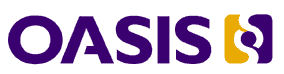 CybOX™ Version 2.1.1. Part 02: CommonCommittee Specification Draft 01 /
Public Review Draft 0120 June 2016Specification URIsThis version:http://docs.oasis-open.org/cti/cybox/v2.1.1/csprd01/part02-common/cybox-v2.1.1-csprd01-part02-common.docx (Authoritative)http://docs.oasis-open.org/cti/cybox/v2.1.1/csprd01/part02-common/cybox-v2.1.1-csprd01-part02-common.htmlhttp://docs.oasis-open.org/cti/cybox/v2.1.1/csprd01/part02-common/cybox-v2.1.1-csprd01-part02-common.pdfPrevious version:N/ALatest version:http://docs.oasis-open.org/cti/cybox/v2.1.1/part02-common/cybox-v2.1.1-part02-common.docx (Authoritative)http://docs.oasis-open.org/cti/cybox/v2.1.1/part02-common/cybox-v2.1.1-part02-common.htmlhttp://docs.oasis-open.org/cti/cybox/v2.1.1/part02-common/cybox-v2.1.1-part02-common.pdfTechnical Committee:OASIS Cyber Threat Intelligence (CTI) TCChair:Richard Struse (Richard.Struse@HQ.DHS.GOV), DHS Office of Cybersecurity and Communications (CS&C)Editors:Desiree Beck (dbeck@mitre.org), MITRE CorporationTrey Darley (trey@kingfisherops.com), Individual memberIvan Kirillov (ikirillov@mitre.org), MITRE CorporationRich Piazza (rpiazza@mitre.org), MITRE CorporationAdditional artifacts:This prose specification is one component of a Work Product whose components are listed in http://docs.oasis-open.org/cti/cybox/v2.1.1/csprd01/cybox-v2.1.1-csprd01-additional-artifacts.html.Related work:This specification is related to:STIX™ Version 1.2.1. Edited by Sean Barnum, Desiree Beck, Aharon Chernin, and Rich Piazza. 05 May 2016. OASIS Committee Specification 01. http://docs.oasis-open.org/cti/stix/v1.2.1/cs01/part1-overview/stix-v1.2.1-cs01-part1-overview.html.Abstract:The Cyber Observable Expression (CybOX) is a standardized language for encoding and communicating high-fidelity information about cyber observables, whether dynamic events or stateful measures that are observable in the operational cyber domain. By specifying a common structured schematic mechanism for these cyber observables, the intent is to enable the potential for detailed automatable sharing, mapping, detection and analysis heuristics. This specification document defines the Common data model, which is one of the fundamental data models for CybOX content.Status:This document was last revised or approved by the OASIS Cyber Threat Intelligence (CTI) TC on the above date. The level of approval is also listed above. Check the “Latest version” location noted above for possible later revisions of this document. Any other numbered Versions and other technical work produced by the Technical Committee (TC) are listed at https://www.oasis-open.org/committees/tc_home.php?wg_abbrev=cti#technical.TC members should send comments on this specification to the TC’s email list. Others should send comments to the TC’s public comment list, after subscribing to it by following the instructions at the “Send A Comment” button on the TC’s web page at https://www.oasis-open.org/committees/cti/.For information on whether any patents have been disclosed that may be essential to implementing this specification, and any offers of patent licensing terms, please refer to the Intellectual Property Rights section of the TC’s web page (https://www.oasis-open.org/committees/cti/ipr.php).Citation format:When referencing this specification the following citation format should be used:[CybOX-v2.1.1-common]CybOX™ Version 2.1.1. Part 02: Common. Edited by Desiree Beck, Trey Darley, Ivan Kirillov, and Rich Piazza. 20 June 2016. OASIS Committee Specification Draft 01 / Public Review Draft 01. http://docs.oasis-open.org/cti/cybox/v2.1.1/csprd01/part02-common/cybox-v2.1.1-csprd01-part02-common.html. Latest version: http://docs.oasis-open.org/cti/cybox/v2.1.1/part02-common/cybox-v2.1.1-part02-common.html.NoticesCopyright © OASIS Open 2016. All Rights Reserved.All capitalized terms in the following text have the meanings assigned to them in the OASIS Intellectual Property Rights Policy (the "OASIS IPR Policy"). The full Policy may be found at the OASIS website.This document and translations of it may be copied and furnished to others, and derivative works that comment on or otherwise explain it or assist in its implementation may be prepared, copied, published, and distributed, in whole or in part, without restriction of any kind, provided that the above copyright notice and this section are included on all such copies and derivative works. However, this document itself may not be modified in any way, including by removing the copyright notice or references to OASIS, except as needed for the purpose of developing any document or deliverable produced by an OASIS Technical Committee (in which case the rules applicable to copyrights, as set forth in the OASIS IPR Policy, must be followed) or as required to translate it into languages other than English.The limited permissions granted above are perpetual and will not be revoked by OASIS or its successors or assigns.This document and the information contained herein is provided on an "AS IS" basis and OASIS DISCLAIMS ALL WARRANTIES, EXPRESS OR IMPLIED, INCLUDING BUT NOT LIMITED TO ANY WARRANTY THAT THE USE OF THE INFORMATION HEREIN WILL NOT INFRINGE ANY OWNERSHIP RIGHTS OR ANY IMPLIED WARRANTIES OF MERCHANTABILITY OR FITNESS FOR A PARTICULAR PURPOSE.OASIS requests that any OASIS Party or any other party that believes it has patent claims that would necessarily be infringed by implementations of this OASIS Committee Specification or OASIS Standard, to notify OASIS TC Administrator and provide an indication of its willingness to grant patent licenses to such patent claims in a manner consistent with the IPR Mode of the OASIS Technical Committee that produced this specification.OASIS invites any party to contact the OASIS TC Administrator if it is aware of a claim of ownership of any patent claims that would necessarily be infringed by implementations of this specification by a patent holder that is not willing to provide a license to such patent claims in a manner consistent with the IPR Mode of the OASIS Technical Committee that produced this specification. OASIS may include such claims on its website, but disclaims any obligation to do so.OASIS takes no position regarding the validity or scope of any intellectual property or other rights that might be claimed to pertain to the implementation or use of the technology described in this document or the extent to which any license under such rights might or might not be available; neither does it represent that it has made any effort to identify any such rights. Information on OASIS' procedures with respect to rights in any document or deliverable produced by an OASIS Technical Committee can be found on the OASIS website. Copies of claims of rights made available for publication and any assurances of licenses to be made available, or the result of an attempt made to obtain a general license or permission for the use of such proprietary rights by implementers or users of this OASIS Committee Specification or OASIS Standard, can be obtained from the OASIS TC Administrator. OASIS makes no representation that any information or list of intellectual property rights will at any time be complete, or that any claims in such list are, in fact, Essential Claims.The name "OASIS" is a trademark of OASIS, the owner and developer of this specification, and should be used only to refer to the organization and its official outputs. OASIS welcomes reference to, and implementation and use of, specifications, while reserving the right to enforce its marks against misleading uses. Please see https://www.oasis-open.org/policies-guidelines/trademark for above guidance.Portions copyright © United States Government 2012-2016.  All Rights Reserved.

STIX™, TAXII™, AND CybOX™ (STANDARD OR STANDARDS) AND THEIR COMPONENT PARTS ARE PROVIDED “AS IS” WITHOUT ANY WARRANTY OF ANY KIND, EITHER EXPRESSED, IMPLIED, OR STATUTORY, INCLUDING, BUT NOT LIMITED TO, ANY WARRANTY THAT THESE STANDARDS OR ANY OF THEIR COMPONENT PARTS WILL CONFORM TO SPECIFICATIONS, ANY IMPLIED WARRANTIES OF MERCHANTABILITY, FITNESS FOR A PARTICULAR PURPOSE, OR FREEDOM FROM INFRINGEMENT, ANY WARRANTY THAT THE STANDARDS OR THEIR COMPONENT PARTS WILL BE ERROR FREE, OR ANY WARRANTY THAT THE DOCUMENTATION, IF PROVIDED, WILL CONFORM TO THE STANDARDS OR THEIR COMPONENT PARTS.  IN NO EVENT SHALL THE UNITED STATES GOVERNMENT OR ITS CONTRACTORS OR SUBCONTRACTORS BE LIABLE FOR ANY DAMAGES, INCLUDING, BUT NOT LIMITED TO, DIRECT, INDIRECT, SPECIAL OR CONSEQUENTIAL DAMAGES, ARISING OUT OF, RESULTING FROM, OR IN ANY WAY CONNECTED WITH THESE STANDARDS OR THEIR COMPONENT PARTS OR ANY PROVIDED DOCUMENTATION, WHETHER OR NOT BASED UPON WARRANTY, CONTRACT, TORT, OR OTHERWISE, WHETHER OR NOT INJURY WAS SUSTAINED BY PERSONS OR PROPERTY OR OTHERWISE, AND WHETHER OR NOT LOSS WAS SUSTAINED FROM, OR AROSE OUT OF THE RESULTS OF, OR USE OF, THE STANDARDS, THEIR COMPONENT PARTS, AND ANY PROVIDED DOCUMENTATION. THE UNITED STATES GOVERNMENT DISCLAIMS ALL WARRANTIES AND LIABILITIES REGARDING THE STANDARDS OR THEIR COMPONENT PARTS ATTRIBUTABLE TO ANY THIRD PARTY, IF PRESENT IN THE STANDARDS OR THEIR COMPONENT PARTS AND DISTRIBUTES IT OR THEM “AS IS.”Table of Contents1	Introduction	81.1 CybOXTM Specification Documents	81.2 Document Conventions	81.2.1 Fonts	81.2.2 UML Package References	91.2.3 UML Diagrams	91.2.4 Property Table Notation	101.2.5 Property and Class Descriptions	101.3 Terminology	111.4 Normative References	112	Background Information	133	CybOX Common Data Model	143.1 ObjectPropertiesType Class	143.2 Object Properties Data Types	143.2.1 BaseObjectPropertyType Data Type	153.2.2 AnyURIObjectPropertyType Data Type	193.2.3 Base64BinaryObjectPropertyType Data Type	203.2.4 DateObjectPropertyRestrictionType Data Type	203.2.5 DateTimeObjectPropertyRestrictionType Data Type	213.2.6 DoubleObjectPropertyType Data Type	213.2.7 DurationObjectPropertyType Data Type	223.2.8 FloatObjectPropertyType Data Type	223.2.9 HexBinaryObjectPropertyType Data Type	223.2.10 IntegerObjectPropertyType Data Type	223.2.11 LongObjectPropertyType Data Type	233.2.12 NameObjectPropertyType Data Type	233.2.13 NonNegativeIntegerObjectPropertyType Data Type	233.2.14 PositiveIntegerObjectPropertyType Data Type	233.2.15 StringObjectPropertyType Data Type	233.2.16 TimeObjectPropertyRestrictionType Data Type	243.2.17 UnsignedIntegerObjectPropertyType Data Type	253.2.18 UnsignedLongObjectPropertyType Data Type	253.2.19 ObjectPropertyType Data Types Related to Enumerations	263.3 General Shared Classes	273.3.1 MeasureSourceType Class	273.3.2 Build-Related Classes	303.3.3 ByteRunsType Class	333.3.4 CodeSnippetsType Class	353.3.5 Compiler-Related Classes	353.3.6 ConfigurationSettingsType Class	373.3.7 CustomPropertiesType Class	383.3.8 DataSegmentType Class	393.3.9 DependenciesType Class	403.3.10 DigitalSignaturesType Class	413.3.11 EnvironmentVariableListType Class	433.3.12 Error-Related Classes	443.3.13 ExtractedFeaturesType Class	453.3.14 ExtractedStringsType Class	463.3.15 FunctionsType Class	473.3.16 Hash-Related Classes	483.3.17 ImportsType Class	533.3.18 InternationalizationSettingsType Class	543.3.19 LibrariesType Class	543.3.20 MetadataType Class	553.3.21 PersonnelType Class	563.3.22 PlatformSpecificationType Class	573.3.23 Tools-Related Classes	573.3.24 UsageContextAssumptionsType Class	623.4 Vocabulary Data Types	623.4.1 VocabularyStringType Data Type	653.4.2 UnenforcedVocabularyStringType Data Type	653.4.3 ControlledVocabularyStringType Data Type	653.5 General Classes and Data Types	663.5.1 DateRangeType Class	663.5.2 DateTimeWithPrecisionType Data Type	663.5.3 DateWithPrecisionType Data Type	673.5.4 LocationType Class	673.5.5 StructuredTextType Data Type	683.5.6 TimeType Class	683.6 Enumerations	703.6.1 CipherEnum Enumeration	703.6.2 CompensationModelEnum Enumeration	703.6.3 ConditionApplicationEnum Enumeration	713.6.4 ConditionTypeEnum Enumeration	713.6.5 DataFormatEnum Enumeration	733.6.6 DataSizeUnitsEnum Enumeration	733.6.7 DatatypeEnum Enumeration	733.6.8 DatePrecisionEnum Enumeration	773.6.9 EndiannessTypeEnum Enumeration	773.6.10 Layer4ProtocolEnum Enumeration	783.6.11 PatternTypeEnum Enumeration	783.6.12 RegionalRegistryTypeEnum Enumeration	793.6.13 SIDTypeEnum Enumeration	793.6.14 SourceClassTypeEnum Enumeration	803.6.15 SourceTypeEnum Enumeration	803.6.16 TimePrecisionEnum Enumeration	813.6.17 ToolReferenceTypeEnum Enumeration	814	Conformance	82Appendix A. Acknowledgements	83Introduction[All text is normative unless otherwise labeled]The Cyber Observable Expression (CybOX™) provides a common structure for representing cyber observables across and among the operational areas of enterprise cyber security. CybOX improves the consistency, efficiency, and interoperability of deployed tools and processes, and it increases overall situational awareness by enabling the potential for detailed automatable sharing, mapping, detection, and analysis heuristics.This document serves as the specification for the CybOX Common Version 2.1.1 data model, which is one of two fundamental data models for CybOX content.       In Section 1.1, we discuss additional specification documents, in Section 1.2, we provide document conventions, and in Section 1.3, we provide terminology. References are given in Sections 1.4. In Section 2, we give background information necessary to fully understand the Core data model. We present the Core data model specification details in Section 3 and conformance information in Section 3.6.16.CybOXTM Specification DocumentsThe CybOX specification consists of a formal UML model and a set of textual specification documents that explain the UML model.  Specification documents have been written for each of the individual data models that compose the full CybOX UML model.CybOX has a modular design comprising two fundamental data models and a collection of Object data models. The fundamental data models – CybOX Core and CybOX Common – provide essential CybOX structure and functionality. The CybOX Objects, defined in individual data models, are precise characterizations of particular types of observable cyber entities (e.g., HTTP session, Windows registry key, DNS query).Use of the CybOX Core and Common data models is required; however, use of the CybOX Object data models is purely optional: users select and use only those Objects and corresponding data models that are needed. Importing the entire CybOX suite of data models is not necessary. The CybOX Version 2.1.1 Part 1: Overview document provides a comprehensive overview of the full set of CybOX data models, which in addition to the Core, Common, and numerous Object data models, includes various extension data models and a vocabularies data model, which contains a set of default controlled vocabularies.  CybOX Version 2.1.1 Part 1: Overview also summarizes the relationship of CybOX to other externally defined data models, and outlines general CybOX data model conventions.Document ConventionsThe following conventions are used in this document.FontsThe following font and font style conventions are used in the document: Capitalization is used for CybOX high level concepts, which are defined in CybOX Version 2.1.1 Part 1: Overview.Examples: Action, Object, Event, PropertyThe Courier New font is used for writing UML objects. Examples: ActionType, cyboxCommon:BaseObjectPropertyType Note that all high level concepts have a corresponding UML object.  For example, the Action high level concept is associated with a UML class named, ActionType.The ‘italic’ font (with single quotes) is used for noting actual, explicit values for CybOX Language properties. The italic font (without quotes) is used for noting example values. 	Example:  ‘HashNameVocab-1.0,’ high, medium, lowUML Package ReferencesEach CybOX data model is captured in a different UML package (e.g., Core package) where the packages together compose the full CybOX UML model.  To refer to a particular class of a specific package, we use the format package_prefix:class, where package_prefix corresponds to the appropriate UML package. CybOX Version 2.1.1 Part 1: Overview contains the full list of CybOX packages, along with the associated prefix notations, descriptions, and examples. Note that in this specification document, we do not explicitly specify the package prefix for any classes that originate from the Common data model.  UML DiagramsThis specification makes use of UML diagrams to visually depict relationships between CybOX Language constructs. Note that the diagrams have been extracted directly from the full UML model for CybOX; they have not been constructed purely for inclusion in the specification documents.  Typically, diagrams are included for the primary class of a data model, and for any other class where the visualization of its relationships between other classes would be useful.  This implies that there will be very few diagrams for classes whose only properties are either a data type or a class from the CybOX Common data model.  Other diagrams that are included correspond to classes that specialize a superclass and abstract or generalized classes that are extended by one or more subclasses.In UML diagrams, classes are often presented with their attributes elided, to avoid clutter.  The fully described class can usually be found in a related diagram.  A class presented with an empty section at the bottom of the icon indicates that there are no attributes other than those that are visualized using associations.Certain UML classes are associated with the UML stereotype <<choice>>. The <<choice>> stereotype specifies that only one of the available properties of the class can be populated at any time. The CybOX UML models utilize Has_Choice as the role/property name for associations to <<choice>> stereotyped classes. This property is a modeling convention rather than a native element of the underlying data model and acts as a placeholder for one of the available properties of the <<choice>> stereotyped class.Class PropertiesGenerally, a class property can be shown in a UML diagram as either an attribute or an association (i.e., the distinction between attributes and associations is somewhat subjective).  In order to make the size of UML diagrams in the specifications manageable, we have chosen to capture most properties as attributes and to capture only higher level properties as associations, especially in the main top-level component diagrams.  In particular, we will always capture properties of UML data types as attributes.  For example, properties of a class that are identifiers, titles, and timestamps will be represented as attributes.  Diagram Icons and Arrow TypesDiagram icons are used in a UML diagram to indicate whether a shape is a class, enumeration, or a data type, and decorative icons are used to indicate whether an element is an attribute of a class or an enumeration literal. In addition, two different arrow styles indicate either a directed association relationship (regular arrowhead) or a generalization relationship (triangle-shaped arrowhead).  The icons and arrow styles we use are shown and described in Table 1-1.Table -.  UML diagram iconsProperty Table NotationThroughout Section 3, tables are used to describe the properties of each data model class. Each property table consists of a column of names to identify the property, a type column to reflect the datatype of the property, a multiplicity column to reflect the allowed number of occurrences of the property, and a description column that describes the property.  Package prefixes are provided for classes outside of the Core data model (see Section 1.2.2).  Note that if a class is a specialization of a superclass, only the properties that constitute the specialization are shown in the property table (i.e., properties of the superclass will not be shown).  However, details of the superclass may be shown in the UML diagram.    Property and Class DescriptionsEach class and property defined in CybOX is described using the format, “The X property verb Y.”  For example, in the specification for the CybOX Core data model, we write, “The id property specifies a globally unique identifier for the Action.”  In fact, the verb “specifies” could have been replaced by any number of alternatives: “defines,” “describes,” “contains,” “references,” etc.However, we thought that using a wide variety of verb phrases might confuse a reader of a specification document because the meaning of each verb could be interpreted slightly differently.  On the other hand, we didn’t want to use a single, generic verb, such as “describes,” because although the different verb choices may or may not be meaningful from an implementation standpoint, a distinction could be useful to those interested in the modeling aspect of CybOX.  Consequently, we have preferred to use the three verbs, defined as follows, in class and property descriptions:TerminologyThe key words “MUST”, “MUST NOT”, “REQUIRED”, “SHALL”, “SHALL NOT”, “SHOULD”, “SHOULD NOT”, “RECOMMENDED”, “MAY”, and “OPTIONAL” in this document are to be interpreted as described in [RFC2119].Normative References[RFC2119]	Bradner, S., “Key words for use in RFCs to Indicate Requirement Levels”, BCP 14, RFC 2119, March 1997. http://www.ietf.org/rfc/rfc2119.txt.	[RFC3986]	Berners-Lee, T., Fielding, R. and Masinter, L., “Uniform Resource Identifier (URI): Generic Syntax,” STD 66, RFC 3986, January 2005. Available: https://www.ietf.org/rfc/rfc3986.txt.[RFC2045] 	Freed, N., Borenstein, N., “Multipurpose Internet Mail Extensions (MIME) Part One: Format of Internet Message Bodies”, RCF 2045, November 1996.  Available: https://www.ietf.org/rfc/rfc2045.txt	[ISO8601]	Date and time format – ISO 8601 (n.d.). International Organization for Standardization (ISO). [Online]. Available: http://www.iso.org/iso/home/standards/iso8601.htm. Accessed: December 15, 2015.[IEEE 754-1985]	IEEE. IEEE Standard for Binary Floating-Point Arithmetic. Available: http://standards.ieee.org/reading/ieee/std_public/description/busarch/754-1985_desc.html[CPE]	Common Platform Enumeration (CPE). (2014, Nov. 28). The MITRE Corporation. [Online]. Available: http://cpe.mitre.org.Background InformationIn this section, we provide high level information about the Common data model that is necessary to fully understand the specification details given in Section 3.The CybOX Common data model defines object classes that are shared across the various CybOX data models. There is a wide variety of class types, so to make the specification document content easier to reference and understand, we have organized the data model content into eight categories: Object Property Classes and Data Types – capture a property of a CybOX object, with support for metadata and patterning.General Shared Classes – serve a variety of purposes and shared across the CybOX data models.General Classes and Data Types – support classes and data types defined in the CybOX data models.Vocabulary Data Types – provide a content creator with choices for defining content.Enumerations – support the classes defined in the CybOX data models.Each category is contained in a separate subsection in Section 3.CybOX Common Data ModelThe CybOX Core data model defines a variety of classes and data types. For discussion purposes, we have separated the classes into five categories (Sections 3.1 through 3.5), and within each category, we primarily define the classes and data types in alphabetical order below, except for the cases when a class or data type is uniquely used in the main class or data type. We list enumerations in Section 3.6. ObjectPropertiesType ClassThe ObjectPropertiesType class is an abstract class within the CybOX schema enabling the inclusion of contextually varying object properties descriptions. This abstract type is leveraged as the extension base for all predefined CybOX object properties schemas. Through this extension mechanism, any object instance data based on an object properties schema extended from ObjectPropertiesType (e.g. File_Object, Address_Object, etc.) can be directly integrated into any instance document where a property is defined as ObjectPropertiesType. For flexibility and extensibility purposes any user of CybOX can specify their own externally defined object properties schemas (outside of or derived from the set of predefined objects) extended from ObjectPropertiesType class and utilize them as part of their CybOX content.Table -. Properties of the ObjectPropertiesType classObject Properties Data TypesObjects in CybOX can have properties of various different data types.  This section describes the underlying model for all Object properties, such that they support metadata and pattern matching.BaseObjectPropertyType Data TypeThe BaseObjectPropertyType data type represents a common typing foundation for the specification of a single Object Property. The BaseObjectPropertyType data type is extended from the BaseObjectPropertyGroup data type, which is an abstract data type that contains the auxiliary metadata properties associated with the main property value being represented.  In addition, the BaseObjectPropertyType data type also inherits from PatternFieldGroup data type.  This data type incorporates pattern matching capabilities to all specializations of BaseObjectPropertyType.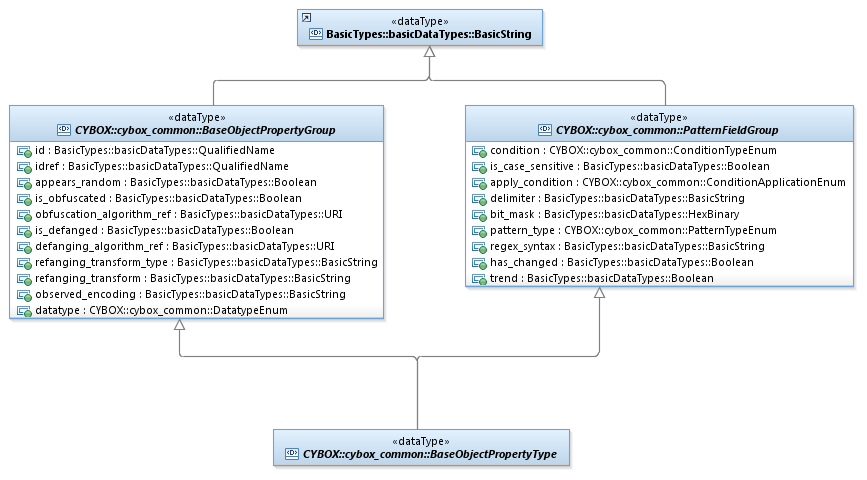 Figure -. UML diagram for BaseObjectPropertyType data typeObject Properties that use the BaseObjectPropertyType data type can express multiple values by providing them using a delimiter-separated list. The default delimiter is '##comma##' (no quotes) but can be overridden through use of the delimiter property. Note that whitespace is preserved and so, when specifying a list of values, do not include a space following the delimiter in a list unless the first character of the next list item should, in fact, be a space.BaseObjectPropertyGroup Data TypeThe BaseObjectPropertyGroup is an abstract data type that aggregates a set of metadata properties associated with an Object instance.Table -. Properties of the BaseObjectPropertyGroup classPatternFieldGroup Data TypeThe PatternFieldGroup is an abstract data type that aggregates a set of properties for the application of patterns.Table -. Properties of the PatternFieldGroup classAnyURIObjectPropertyType Data TypeThe AnyURIObjectPropertyType data type represents the specification of a single Object property whose core value is a BasicString such that it adheres to the standard defined in [RFC3986].  It extends the base data type BaseObjectPropertyType.  This type will be assigned to any property of a CybOX object that should contain a URI and enables the use of relevant metadata for the property. This class redefines the property datatype to have a default value of the URI literal from the DatatypeEnum enumeration.Base64BinaryObjectPropertyType Data TypeThe Base64BinaryObjectPropertyType data type represents the specification of a single Object property whose core value is a BasicString such that it adheres to the standard defined in [RFC2045].  It extends the base data type BaseObjectPropertyType.  This class will be assigned to any property of a CybOX object that should contain Base64Binary content and enables the use of relevant metadata for the property. This class redefines the property datatype to have a default value of the base64Binary literal from the DatatypeEnum enumeration.DateObjectPropertyRestrictionType Data TypeThe DateObjectPropertyRestrictionType data type is a type is an intermediate type to allow for the addition of the precision property to DateObjectPropertyType. It extends the base data type BaseObjectPropertyType. This class redefines the property datatype to have a default value of the date literal from the DatatypeEnum enumeration. It should not be used directly.DateObjectPropertyType Data TypeThe DateObjectPropertyType data type (extended from the DateObjectPropertyRestrictionType data type) represents the specification of a single Object property whose core value is a BasicString such that it adheres to the standard defined in [ISO8601] for expressing a date. This type will be assigned to any property of a CybOX object that should contain Date content and enables the use of relevant metadata for the property. For properties of this type using CybOX patterning, it is strongly suggested that the condition (pattern type) is limited to one of Equals, DoesNotEqual, GreaterThan, LessThan, GreaterThanOrEqual, LessThanOrEqual, ExclusiveBetween, or InclusiveBetween. The use of other conditions may lead to ambiguity or unexpected results. When evaluating data against a pattern, the evaluator should take into account the precision of the property (as given by the precision property) and any timezone information that is available to perform a data-aware comparison. The usage of simple string comparisons is discouraged due to ambiguities in how precision and timezone information is processed.Table -4. Properties of the DateObjectPropertyType classDateTimeObjectPropertyRestrictionType Data TypeThe DateTimeObjectPropertyRestrictionType class is data type is an intermediate type to allow for the addition of the precision property to DateTimeObjectPropertyType.  It extends the base data type BaseObjectPropertyType. This class redefines the property datatype to have a default value of the dateTime literal from the DatatypeEnum enumeration. It should not be used directly.DateTimeObjectPropertyType Data TypeThe DateTimeObjectPropertyType data type (extended from the DateTimeObjectPropertyRestrictionType data type) represents the specification of a single Object property whose core value is a BasicString such that it adheres to the standard defined in [ISO8601] for expressing a date and time. This type will be assigned to any property of a CybOX object that should contain DateTime content and enables the use of relevant metadata for the property.  In order to avoid ambiguity, it is strongly suggested that any property using this class SHOULD include a timezone. For properties of this type using CybOX patterning, it is strongly suggested that the condition (pattern type) is limited to one of Equals, DoesNotEqual, GreaterThan, LessThan, GreaterThanOrEqual, LessThanOrEqual, ExclusiveBetween, or InclusiveBetween. The use of other conditions may lead to ambiguity or unexpected results. When evaluating data against a pattern, the evaluator should take into account the precision of the property (as given by the precision attribute) and any timezone information that is available to perform a data-aware comparison. The usage of simple string comparisons is discouraged due to ambiguities in how precision and timezone information is processed.Table -5. Properties of the DateTimeObjectPropertyType classDoubleObjectPropertyType Data TypeThe DoubleObjectPropertyType data type represents the specification of a single Object property whose core value is a BasicString such that it adheres to the standard defined in [IEEE 754-1985]. It extends the base data type BaseObjectPropertyType. This type will be assigned to any property of a CybOX object that should contain Double content and enables the use of relevant metadata for the property. This class redefines the property datatype to have a default value of the double literal from the DatatypeEnum enumeration.DurationObjectPropertyType Data TypeThe DurationObjectPropertyType data type represents the specification of a single Object property whose core value is a BasicString such that it adheres to the standard defined in [ISO8601] for expressing date/time duration. It extends the base data type BaseObjectPropertyType. This type will be assigned to any property of a CybOX object that should contain duration content and enables the use of relevant metadata for the property. This class redefines the property datatype to have a default value of the duration literal from the DatatypeEnum enumeration.FloatObjectPropertyType Data TypeThe FloatObjectPropertyType data type represents the specification of a single Object property whose core value is value is a BasicString such that it adheres to the standard defined in [IEEE 754-1985]. It extends the base data type BaseObjectPropertyType. This type will be assigned to any property of a CybOX object that should contain content of type Float and enables the use of relevant metadata for the property. This class redefines the property datatype to have a default value of the float literal from the DatatypeEnum enumeration.HexBinaryObjectPropertyType Data TypeThe HexBinaryObjectPropertyType data type represents the specification of a single Object property whose core value is value is a BasicString such that it adheres to the regular expression [0-9A-Fa-f]*. It extends the base data type BaseObjectPropertyType. This type will be assigned to any property of a CybOX object that should contain content of type HexBinary and enables the use of relevant metadata for the property. This class redefines the property datatype to have a default value of the hexBinary literal from the DatatypeEnum enumeration.SimpleHashValueType Data TypeThe SimpleHashValueType data type is used for characterizing the output of basic cryptographic hash functions outputting a single hexbinary hash value.  It extends the HexBinaryObjectPropertyType data type.FuzzyHashValueType Data TypeThe FuzzyHashValueType data type is used for characterizing the output of cryptographic fuzzy hash functions outputting a single complex string based hash value. It extends the HexBinaryObjectPropertyType data type.IntegerObjectPropertyType Data TypeThe IntegerObjectPropertyType data type represents the specification of a single Object property whose core value is a BasicString such that it corresponds to a sequence of decimal digits, with perhaps a leading minus or plus sign (“-“ or “+”).   It extends the base data type BaseObjectPropertyType. This type will be assigned to any property of a CybOX object that should contain content of type Integer and enables the use of relevant metadata for the property. This data type redefines the property datatype to have a default value of the int literal from the DatatypeEnum enumeration.LongObjectPropertyType Data TypeThe LongObjectPropertyType data type represents the specification of a single Object property whose core value is a BasicString such that it corresponds to a sequence of decimal digits, but limited to the values -9223372036854775808 through 9223372036854775807, inclusive. A leading minus or plus sign (“-“ or “+”) is permitted.  It extends the base data type BaseObjectPropertyType. This type will be assigned to any property of a CybOX object that should contain content of type Long and enables the use of relevant metadata for the property. This data type redefines the property datatype to have a default value of the long literal from the DatatypeEnum enumeration.NameObjectPropertyType Data TypeThe NameObjectPropertyType data type represents the specification of a single Object property whose core value is a BasicString that corresponds to legal XML 1.0 names. It extends the base data type BaseObjectPropertyType. This type will be assigned to any property of a CybOX object that should contain content of type Name and enables the use of relevant metadata for the property. This data type redefines the property datatype to have a default value of the name literal from the DatatypeEnum enumeration.NonNegativeIntegerObjectPropertyType Data TypeThe NonNegativeIntegerObjectPropertyType data type represents the specification of a single Object property whose core value is a BasicString such that it corresponds to a sequence of decimal digits, which may only be proceeded by the plus sign (“+”). It extends the base data type BaseObjectPropertyType. This type will be assigned to any property of a CybOX object that should contain content of type NonNegativeInteger and enables the use of relevant metadata for the property. This data type redefines the property datatype to have a default value of the nonNegativeInteger literal from the DatatypeEnum enumeration.PositiveIntegerObjectPropertyType Data TypeThe PositiveIntegerObjectPropertyType data type represents the specification of a single Object property whose core value is a BasicString that corresponds to a positive integer. The value 0 is not permitted. It extends the base data type BaseObjectPropertyType. This type will be assigned to any property of a CybOX object that should contain content of type PositiveInteger and enables the use of relevant metadata for the property. This data type redefines the property datatype to have a default value of the positiveInteger literal from the DatatypeEnum enumeration.StringObjectPropertyType Data TypeThe StringObjectPropertyType data type represents the specification of a single Object property whose core value is a BasicString. It extends the base data type BaseObjectPropertyType. This type will be assigned to any property of a CybOX object that should contain content of type String and enables the use of relevant metadata for the property. This data type redefines the property datatype to have a default value of the string literal from the DatatypeEnum enumeration.DataSizeType Data TypeThe DataSizeType data type specifies the size of the data segment. It extends the data type StringObjectPropertyType. In addition to representing the size of the data segment as a BasicString, the units property can be used to specify the units used to express the size.Table -6. Properties of the DataSizeType data typePlatformIdentifierType Data TypeThe PlatformIdentiferType data type is used to specify a name for a platform using a particular naming system and also allowing a reference pointing to more information about that naming scheme. For example, one could provide a CPE (Common Platform Enumeration) [CPE] name using the CPE naming format. In this case, the system value could be "CPE" while the system_ref value could be "http://scap.nist.gov/specifications/cpe/". It extends the data type StringObjectPropertyType.Table -7. Properties of the PlatformIdentifierType data typeTimeObjectPropertyRestrictionType Data TypeThe TimeObjectPropertyRestrictionType data type is a type is an intermediate type to allow for the addition of the precision property to TimeObjectPropertyType. It extends the base data type BaseObjectPropertyType. This data type redefines the property datatype to have a default value of the time literal from the DatatypeEnum enumeration. It should not be used directly.TimeObjectPropertyType Data TypeThe TimeObjectPropertyType data type (extended from the TimeObjectPropertyRestrictionType data type) represents the specification of a single Object property whose core value is a BasicString such that it adheres to the standard defined in [ISO8601]. This type will be assigned to any property of a CybOX object that should contain content of type Time and enables the use of relevant metadata for the property.  In order to avoid ambiguity, it is strongly suggested that any property using this data type SHOULD include a timezone. For properties of this type using CybOX patterning, it is strongly suggested that the condition (pattern type) is limited to one of Equals, DoesNotEqual, GreaterThan, LessThan, GreaterThanOrEqual, LessThanOrEqual, ExclusiveBetween, or InclusiveBetween. The use of other conditions may lead to ambiguity or unexpected results. When evaluating data against a pattern, the evaluator should take into account the precision of the property (as given by the precision attribute) and any timezone information that is available to perform a data-aware comparison. The usage of simple string comparisons is discouraged due to ambiguities in how precision and timezone information is processed.Table -8. Properties of the TimeObjectPropertyType data typeUnsignedIntegerObjectPropertyType Data TypeThe UnsignedIntegerObjectPropertyType data type represents the specification of a single Object property whose core value is a BasicString such that it corresponds to a sequence of decimal digits, but limited to the values 0 through 4294967295, inclusive. It extends the base data type BaseObjectPropertyType. This type will be assigned to any property of a CybOX object that should contain content of type an unsigned integer and enables the use of relevant metadata for the property. This data type redefines the property datatype to have a default value of the unsignedInt literal from the DatatypeEnum enumeration.UnsignedLongObjectPropertyType Data TypeThe UnsignedLongObjectPropertyType data type represents the specification of a single Object property whose core value is a BasicString such that it corresponds to a sequence of decimal digits, but limited to the values 0 through 18446744073709551615, inclusive. It extends the base data type BaseObjectPropertyType. This type will be assigned to any property of a CybOX object that should contain content of type unsigned long integer and enables the use of relevant metadata for the property. This data type redefines the property datatype to have a default value of the unsignedLong literal from the DatatypeEnum enumeration.ObjectPropertyType Data Types Related to EnumerationsThe data types described in this section represent the specification of a single Object property whose core value is a BasicString, which SHOULD be one of the literals found in the corresponding enumeration; however, any free form text string is permitted.CipherType Data TypeThe CipherType specifies encryption algorithms. Its core value SHOULD be a literal from the CipherEnum enumeration. It extends the BaseObjectPropertyType data type, for permitting complex (i.e. regular-expression based) specifications.CompensationModelType Data TypeThe CompensationModelType data type characterizes the compensation model for a tool. Its core value SHOULD be a literal from the CompensationModelEnum enumeration. It extends the BaseObjectPropertyType data type, in order to permit complex (i.e. regular-expression based) specifications.EndiannessType Data TypeThe EndiannessType specifies names for byte ordering methods. Its core value SHOULD be a literal from the EndiannessTypeEnum enumeration. It extends the BaseObjectPropertyType data type, in order to permit complex (i.e. regular-expression based) specifications.Layer4ProtocolType Data TypeThe Layer4ProtocolType data type specifies Layer 4 protocol types. Its core value SHOULD be a literal from the Layer4ProtocolEnum enumeration. It extends the BaseObjectPropertyType data type, in order to permit complex (i.e. regular-expression based) specifications.RegionalRegistryType Data TypeThe RegionalRegistryType data type specifies a Regional Internet Registry (RIR) for a given WHOIS entry. Its core value SHOULD be a literal from the RegionalRegistryTypeEnum enumeration. It extends the BaseObjectPropertyType data type, in order to permit complex (i.e. regular-expression based) specifications.SIDType Data TypeThe SIDType data type specifies the Windows Security ID (SID) types. Its core values SHOULD be one of the literals from the SIDTypeEnum enumeration. It extends the BaseObjectPropertyType data type, in order to permit complex (i.e. regular-expression based) specifications. General Shared ClassesMeasureSourceType ClassThe MeasureSourceType class is a type representing a description of a single cyber observation source.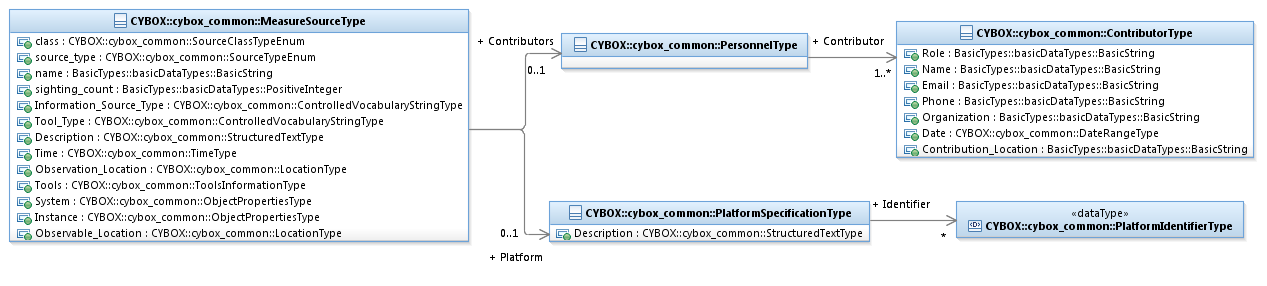 Figure -. UML diagram for the MeasureSourceType classTable -9.  Properties of the MeasureSourceType classBuild-Related ClassesBuildInformationType ClassThe BuildInformationType class contains information describing how this tool was built.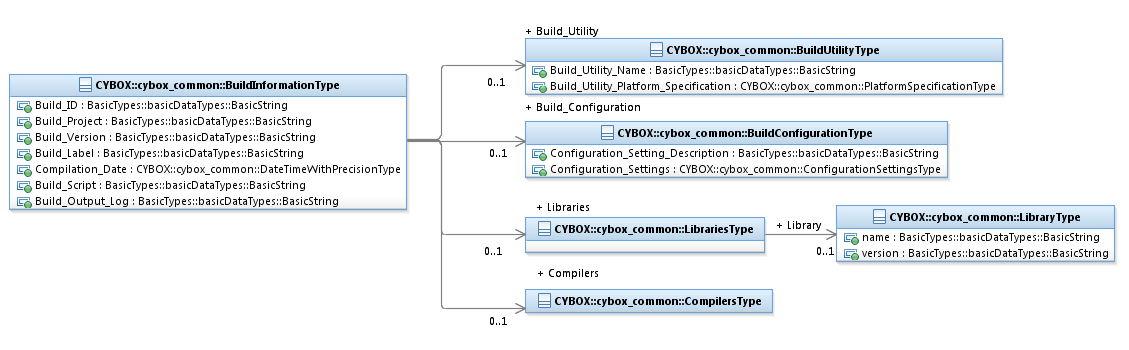 Figure -. UML diagram for the BuildInformationType classTable -10. Properties of the BuildInformationType classBuildUtilityType ClassThe BuildUtilityType class contains information identifying the utility used to build this application.Table -11. Properties of the BuildUtilityType classBuildConfigurationType ClassThe BuildConfigurationType class describes how the build utility was configured for this build of this application.Table -12. Properties of the BuildConfigurationType classExecutionEnvironmentType ClassThe ExecutionEnvironmentType class contains information describing the execution environment of the tool.Table -13. Properties of the ExecutionEnvironmentType classByteRunsType ClassThe ByteRunsType class is used for representing a list of byte runs from within a raw object.Table -14. Properties of the ByteRunsType classByteRunType ClassThe ByteRunType class is used for representing a single byte run from within a raw object.Table -15. Properties of the ByteRunType classCodeSnippetsType ClassThe CodeSnippetsType class is intended to represent a set of code snippets extracted from within a CybOX object.Table -16. Properties of the CodeSnippetsType classCompiler-Related ClassesCompilersType ClassThe CompilersType class describes the compilers utilized during this build of this application.Table -17. Properties of the CompilersType classCompilerType ClassThe CompilerType class describes a single compiler utilized during this build of this application.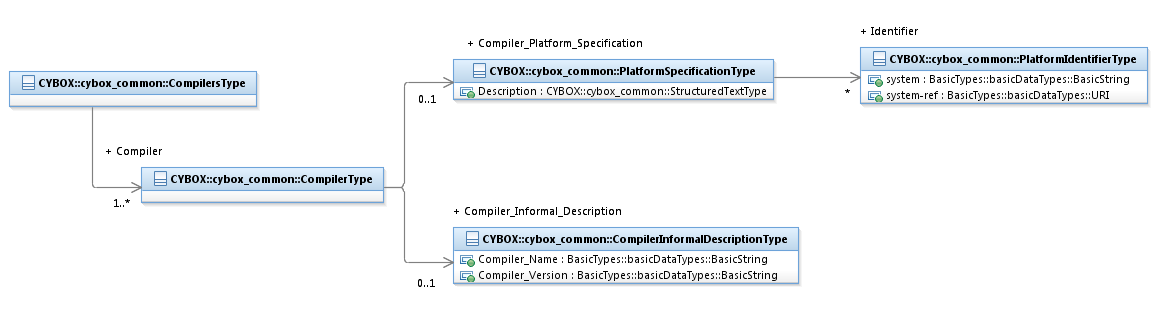 Figure -. UML diagram for the CompilerType classTable -18. Properties of the CompilerType classCompilerInformalDescriptionType ClassThe CompilerInformalDescriptionType class contains the informal description of this compiler instance.Table -19. Properties of the CompilerInformalDescriptionType classConfigurationSettingsType ClassThe ConfigurationSettingsType class is a modularized data type used to provide a consistent approach to describing configuration settings for a tool, application or other cyber object.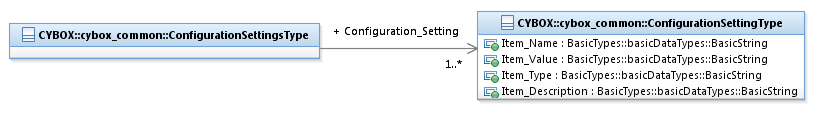 Figure -. UML diagram for the ConfigurationSettingsType classTable -20. Properties of the ConfigurationSettingsType classConfigurationSettingType ClassThe ConfigurationSettingType class is a modularized data type used to provide a consistent approach to describing a particular configuration setting for a tool, application or other cyber object.Table -21. Properties of the ConfigurationSettingType classCustomPropertiesType ClassThe CustomPropertiesType class enables the specification of a set of custom Object Properties that may not be defined by existing Property data types.Table -22. Properties of the CustomPropertiesType classPropertyType ClassThe PropertyType class is a type representing the specification of a single Object Property.Table -23. Properties of the PropertyType classDataSegmentType ClassThe DataSegmentType is intended to provide a relatively abstract way of characterizing data segments that may be written/read/transmitted or otherwise utilized in actions or behaviors.Table -24. Properties of the DataSegmentType classDependenciesType ClassThe DependenciesType class contains information describing a set of dependencies for this tool.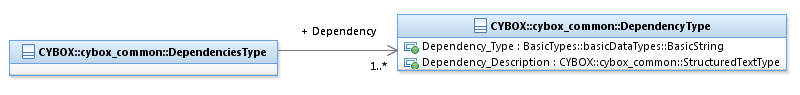 Figure -. UML diagram for the DependencyType classTable -25. Properties of the DependenciesType classDependencyType ClassThe DependencyType class contains information describing a single dependency for this tool.Table -26. Properties of the DependencyType classDigitalSignaturesType ClassThe DigitalSignaturesType class is used for representing a list of digital signatures.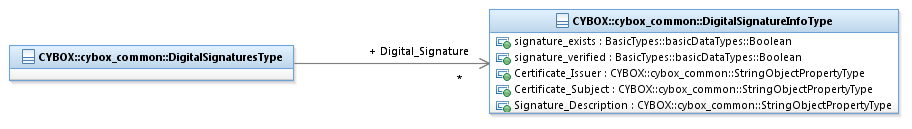 Figure -. UML diagram for the DigitalSignatureInfoType classTable -27. Properties of the DigitalSignaturesType classDigitalSignatureInfoType ClassThe DigitalSignatureInfoType class is used as a way to represent some of the basic information about a digital signature.Table -28. Properties of the DigitalSignatureInfoType classEnvironmentVariableListType ClassThe EnvironmentVariableListType class is used for representing a list of environment variables.Table -29. Properties of the EnvironmentVariableListType classEnvironmentVariableType ClassThe EnvironmentVariableType class is used for representing environment variables using a name/value pair.Table -30. Properties of the EnvironmentVariableType classError-Related ClassesErrorsType ClassThe ErrorsType class captures any errors generated during the run of the tool.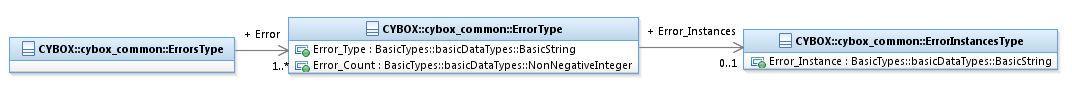 Figure -. UML diagram for the ErrorType classTable -31. Properties of the ErrorsType classErrorType ClassThe ErrorType class captures a single error generated during the run of the tool.Table -32. Properties of the ErrorType classErrorInstancesType ClassThe ErrorInstancesType class captures the actual error output for each instance of this type of error.Table -33. Properties of the ErrorInstancesType classExtractedFeaturesType ClassThe ExtractedFeaturesType class is a type representing a description of features extracted from an object such as a file.Table -34. Properties of the ExtractedFeaturesType classExtractedStringsType ClassThe ExtractedStringsType class is intended as a container for strings extracted from CybOX objects.Table -35. Properties of the ExtractedStringsType classExtractedStringType ClassThe ExtractedStringType class is intended as a container for a single string extracted from a CybOX object.Table -36. Properties of the ExtractedStringType classFunctionsType ClassThe FunctionsType class is intended to represent an extracted list of functions leveraged within a CybOX object.Table -37. Properties of the FunctionsType classHash-Related ClassesHashListType ClassThe HashListType class is used for representing a list of hash values.Table -38. Properties of the HashListType classHashType ClassThe HashType class is intended to characterize hash values.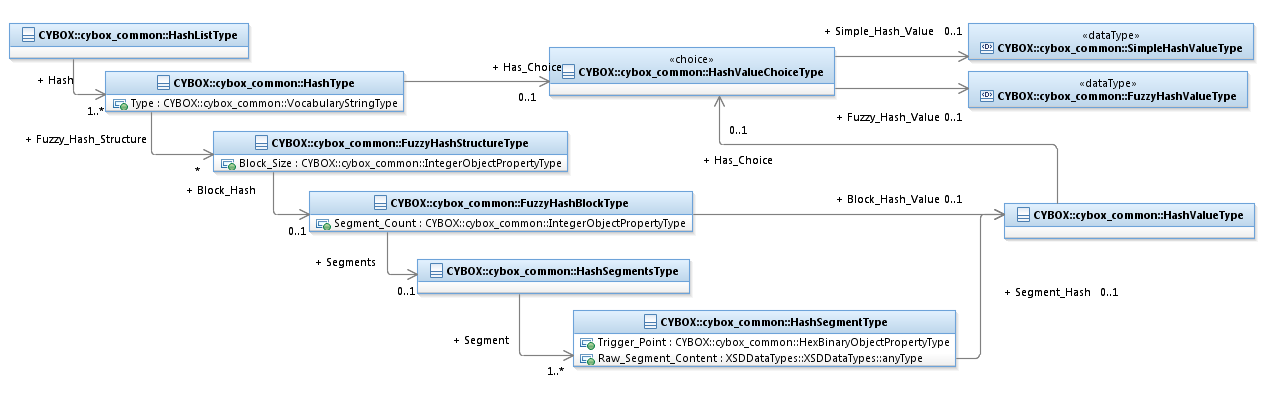 Figure -. UML diagram for the HashType classTable -39. Properties of the HashType classHashValueType ClassThe HashValueType class is used for specifying the resulting value from a hash calculation.Table -40. Properties of the HashType classHashValueChoiceType ClassThe HashValueChoiceType class is used for specifying the choice between different formats of the resulting value from a hash calculation. In the UML model, this class is associated with the <<choice>> UML stereotype, which specifies that only one of the available properties of the HashValueChoiceType class can be populated at any time. See Section 3.2.9 for details on SimpleHashValueType and FuzzyHashValueType data types.Table -41. Properties of the HashValueChoiceType classFuzzyHashStructureType ClassThe FuzzyHashStructureType class is used for characterizing the internal components of a cryptographic fuzzy hash algorithmic calculation.Table -42. Properties of the FuzzyHashStructureType classFuzzyHashBlockType ClassThe FuzzyHashBlockType class is used for characterizing the internal components of a single block in a cryptographic fuzzy hash algorithmic calculation.Table -43. Properties of the FuzzyHashBlockType classHashSegmentsType ClassThe HashSegmentsType class is used for characterizing the internal components of a set of trigger point-delimited segments in a cryptographic fuzzy hash algorithmic calculation.Table -44. Properties of the HashSegmentsType classHashSegmentType ClassThe HashSegmentType class is used for characterizing the internal components of a single trigger point-delimited segment in a cryptographic fuzzy hash algorithmic calculation.Table -45. Properties of the HashSegmentType classImportsType ClassThe ImportsType class is intended to represent an extracted list of imports specified within a CybOX object.Table -46. Properties of the ImportsType classInternationalizationSettingsType ClassThe InternationalizationSettingsType class contains information describing relevant internationalization setting for this tool.Table -47. Properties of the InternationalizationSettingsType classInternalStringsType ClassThe InternalStringsType class contains a single internal string instance for this internationalization setting instance.Table -48. Properties of the InternalStringsType classLibrariesType ClassThe LibrariesType class identifies the libraries incorporated into the build of the tool.Table -49. Properties of the LibrariesType classLibraryType ClassThe LibraryType class identifies a single library incorporated into the build of the tool.Table -50. Properties of the LibraryType classMetadataType ClassThe MetadataType class is intended as mechanism to capture any non-context-specific metadata.Table -51. Properties of the MetadataType classPersonnelType ClassThe PersonnelType class is an abstracted data type to standardize the description of sets of personnel.Table -52. Properties of the PersonnelType classContributorType ClassThe ContributorType class represents a description of an individual who contributed as a source of cyber observation data.Table -523. Properties of the ContributorType classPlatformSpecificationType ClassThe PlatformSpecificationType class is a modularized data type intended for providing a consistent approach to uniquely specifying the identity of a specific platform. In addition to capturing basic information, this type is intended to be extended to enable the structured description of a platform instance using the XML Schema extension feature. The CybOX default extension uses the Common Platform Enumeration (CPE) Applicability Language to do so. Table -54. Properties of the PlatformSpecificationType classTools-Related ClassesToolsInformationType ClassThe ToolsInformationType class represents a description of a set of automated tools.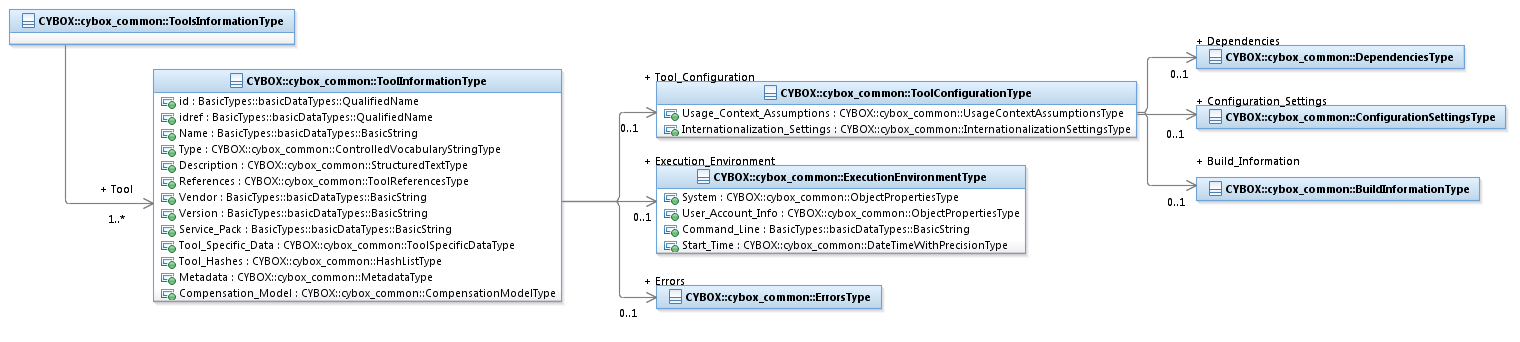 Figure -. UML diagram for ToolsInformationType classTable -55. Properties of the ToolsInformationType classToolInformationType ClassThe ToolInformationType class is intended to characterize the properties of a hardware or software tool, including those related to instances of its use.Table -56. Properties of the ToolInformationType classToolSpecificDataType ClassThe ToolSpecificDataType class is an abstract class placeholder within the CybOX enabling the inclusion of metadata for a specific type of tool through the use of a custom type defined as an extension of this class.ToolConfigurationType ClassThe ToolConfigurationType class characterizes the configuration for a tool used as a cyber observation source.Table -57. Properties of the ToolConfigurationType classToolReferencesType ClassThe ToolReferencesType class is used to indicate one or more references to tool instances and information.Table -58. Properties of the ToolReferencesType classToolReferenceType ClassContains one reference to information or instances of a given tool.Table -59. Properties of the ToolReferenceType classUsageContextAssumptionsType ClassThe UsageContextAssumptionsType class contains descriptions of the various relevant usage context assumptions for this tool.Table -60. Properties of the UsageContextAssumptionsType classVocabulary Data TypesThere are three vocabulary-related UML data types defined in the Common data model, and together they provide a content creator with four choices for defining content, listed below in order of formality. Please see CybOX Version 2.1.1 Part 5: Vocabularies for further information on CybOX vocabularies. Leverage a default vocabulary using the ControlledVocabularyStringType data type. CybOX v2.2.1 defines a collection of default vocabularies and associated enumerations that are based on input from the CybOX community (see CybOX Version 2.1.1 Part 5: Vocabularies); however, not all vocabulary properties have an assigned default vocabulary.Formally define a custom vocabulary using the ControlledVocabularyStringType data type. To achieve value enforcement, a custom vocabulary must be formally added to the CybOX Vocabulary data model.  Because this is an extension of the CybOX Vocabulary data model, producers and consumers MUST be aware of the addition to the data model for successful sharing of CybOX documents.Reference an externally-defined, custom vocabulary using the UnenforcedVocabularyStringType data type to constrain the set of values. Externally-defined vocabularies are publically defined, but have not been included as formally specified vocabularies within the CybOX Vocabulary data model using the ControlledVocabularyStringType data type.  In this case, it is sufficient to specify the name of the vocabulary and a URL that defines that vocabulary.Choose an arbitrary and unconstrained value using the VocabularyStringType data type.While not required by the general CybOX language, default vocabularies should be used whenever possible to ensure the greatest level of compatibility between CybOX users.  If an appropriate default vocabulary is not available a formally defined custom vocabulary can be specified and leveraged. In addition to compatibility advantages, using formally defined vocabularies (whether default vocabularies or otherwise defined) enables enforced use of valid enumeration values; please see CybOX Version 2.1.1 Part 5: Vocabularies for the associated policy.  If a formally defined vocabulary is not sufficient for a content producer’s purposes, the CybOX Vocabulary data model allows the two alternatives listed above: externally defined custom vocabularies and arbitrary string values, which dispense with enumerated vocabularies altogether.  If a custom vocabulary is not formally added to the Vocabulary data model then no enforcement policy of appropriate values is specified.The UML diagram shown in Figure 3-11 illustrates the relationships between the three vocabulary data types defined in the CybOX Common data model. As illustrated, all controlled vocabularies formally defined within the CybOX Vocabulary data model are defined using an enumeration derived from the ControlledVocabularyStringType data type.  As shown, the HashNameVocab-1.0 enumeration (used as a defined controlled vocabulary exemplar) is defined as a specialization of the ControlledVocabularyStringType data type, and therefore it is also a specialization of the VocabularyStringType data type. Further details of each vocabulary class are provided in Subsections 3.4.1 through 3.4.3.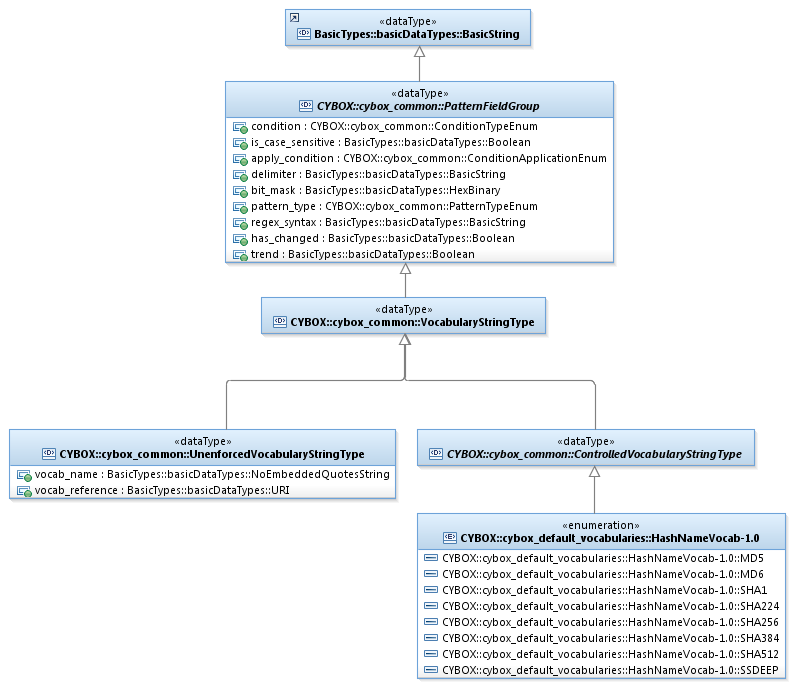 Figure -. UML diagram of the CybOX Vocabulary data modelVocabularyStringType Data TypeThe VocabularyStringType data type is the basic data type of all vocabularies. Therefore, all properties in the collection of CybOX data models that makes use of the Vocabulary data model must be defined to use the VocabularyStringType data type. Because this data type is a specialization of the basicDataTypes:BasicString data type, it can be used to support the arbitrary string option for vocabularies.UnenforcedVocabularyStringType Data TypeThe UnenforcedVocabularyStringType data type specifies custom vocabulary values via an enumeration defined outside of the CybOX Vocabulary data model.  It extends the VocabularyStringType data type. Note that the CybOX vocabulary data model does not define any enforcement policy for this data type. The property table of the UnenforcedVocabularyStringType data type is given in Table 3-60.Table -61. Properties of the UnenforcedVocabularyStringType data typeControlledVocabularyStringType Data TypeThe ControlledVocabularyStringType data type specifies a formally defined vocabulary. It is an abstract data type so it MUST be extended via an enumeration from the CybOX Vocabulary data model (descriptions of all default vocabularies defined within the CybOX Vocabulary data model are found in CybOX Version 2.1.1 Part 5: Vocabularies). Any custom vocabulary must be defined via an enumeration added to the CybOX Vocabulary data model, if appropriate enumeration values are to be enforced.The ControlledVocabularyStringType class has no properties of its own, so there is no associated property table.General Classes and Data TypesDateRangeType ClassThe DateRangeType class specifies a range of dates.Table -62. Properties of the DateRangeType classDateTimeWithPrecisionType Data TypeThe DateTimeWithPrecisionType data type specializes the basicDataTypes:DateTime data type by capturing precision information. In order to avoid ambiguity, all uses SHOULD include a specification of the time zone.If the precision is given, consumers must ignore the portions of this property that is more precise than the given precision. Producers should zero-out (fill with zeros) digits that are beyond the specified precision. Table -63. Properties of the DateTimeWithPrecisionType classDateWithPrecisionType Data TypeThe DateWithPrecisionType data type specializes the basicDataTypes:Date data type by capturing precision information. If the precision is given, consumers must ignore the portions of this property that is more precise than the given precision. Producers should zero-out (fill with zeros) digits in the date that are beyond the specified precision. Table -64. Properties of the DateWithPrecisionType classLocationType ClassThe LocationType class is used to express geographic location information. This class is usually extended to incorporate specific location information. The default extension type is CIQAddress3.0InstanceType (see CybOX Version 2.1.1 Part 4: Default Extensions). Those who wish to express a simple name may also do so by simply using the Name property of this type.Table -65. Properties of the LocationType classStructuredTextType Data TypeThe StructuredTextType class is a type representing a generalized structure for capturing structured or unstructured textual information such as descriptions of things.Table -66. Properties of the StructuredTextType classTimeType ClassThe TimeType class specifies various time properties for this construct.Table -67. Properties of the TimeType classEnumerationsCipherEnum EnumerationTable -68. Literals of the CipherEnum enumerationCompensationModelEnum EnumerationTable -69. Literals of the CompensationModelEnum enumerationConditionApplicationEnum EnumerationTable -70. Literals of the ConditionApplicationEnum enumerationConditionTypeEnum EnumerationTable -71. Literals of the ConditionTypeEnum enumerationDataFormatEnum EnumerationTable -72. Literals of the DataFormatEnum enumerationDataSizeUnitsEnum EnumerationTable -73. Literals of the DataSizeUnitsEnum enumerationDatatypeEnum EnumerationTable -74. Literals of the DatatypeEnum enumerationDatePrecisionEnum EnumerationTable -75. Literals of the DatePrecisionEnum enumerationEndiannessTypeEnum EnumerationTable -76. Literals of the EndiannessTypeEnum enumerationLayer4ProtocolEnum EnumerationTable -77. Literals of the Layer4ProtocolEnum enumerationPatternTypeEnum EnumerationTable -78. Literals of the PatternTypeEnum enumerationRegionalRegistryTypeEnum EnumerationTable -79. Literals of the RegionalRegistryTypeEnum enumerationSIDTypeEnum EnumerationTable 3-80. Literals of the SIDTypeEnum enumerationSourceClassTypeEnum EnumerationTable 3-81. Literals of the SourceClassTypeEnum enumerationSourceTypeEnum EnumerationTable 3-82. Literals of the SourceTypeEnum enumerationTimePrecisionEnum EnumerationTable 3-83. Literals of the TimePrecisionEnum enumerationToolReferenceTypeEnum EnumerationTable 3-84. Literals of the ToolReferenceTypeEnum enumerationConformanceImplementations have discretion over which parts (components, properties, extensions, controlled vocabularies, etc.) of CybOX they implement (e.g., Observable/Object).[1] Conformant implementations must conform to all normative structural specifications of the UML model or additional normative statements within this document that apply to the portions of CybOX they implement (e.g., implementers of the entire Observable class must conform to all normative structural specifications of the UML model regarding the Observable class or additional normative statements contained in the document that describes the Observable class).[2] Conformant implementations are free to ignore normative structural specifications of the UML model or additional normative statements within this document that do not apply to the portions of CybOX they implement (e.g., non-implementers of any particular properties of the Observable class are free to ignore all normative structural specifications of the UML model regarding those properties of the Observable class or additional normative statements contained in the document that describes the Observable class).The conformance section of this document is intentionally broad and attempts to reiterate what already exists in this document.AcknowledgementsThe following individuals have participated in the creation of this specification and are gratefully acknowledged:The authors would also like to thank the larger CybOX Community for its input and help in reviewing this document.IconDescription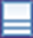 This diagram icon indicates a class.  If the name is in italics, it is an abstract class.This diagram icon indicates an enumeration.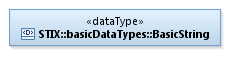 This diagram icon indicates a data type. This decorator icon indicates an attribute of a class.  The green circle means its visibility is public.  If the circle is red or yellow, it means its visibility is private or protected.This decorator icon indicates an enumeration literal.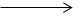 This arrow type indicates a directed association relationship.This arrow type indicates a generalization relationship.  VerbCybOX DefinitioncapturesUsed to record and preserve information without implying anything about the structure of a class or property.  Often used for properties that encompass general content.  This is the least precise of the three verbs.  Examples:The Observable_Source property characterizes the source of the Observable information. Examples of details captured include identifying characteristics, time-related attributes, and a list of the tools used to collect the information.The Description property captures a textual description of the Action.  characterizesDescribes the distinctive nature or features of a class or property.  Often used to describe classes and properties that themselves comprise one or more other properties.Examples:The Action property characterizes a cyber observable Action.The Obfuscation_Technique property characterizes a technique an attacker could potentially leverage to obfuscate the Observable. specifiesUsed to clearly and precisely identify particular instances or values associated with a property.  Often used for properties that are defined by a controlled vocabulary or enumeration; typically used for properties that take on only a single value.Example:The cybox_major_version property specifies the major version of the CybOX language used for the set of Observables.NameTypeMultiplicityDescriptionobject_referencebasicDataTypes:QualifiedName0..1The object_reference property specifies a unique ID reference to an Object defined elsewhere. This property allows for the re-use of the defined Properties of one Object within another, without the need to embed the full Object in the location from which it is being referenced. Thus, this ID reference is intended to resolve to the properties of the Object that it points to.Custom_PropertiesCustomPropertiesType0..1The Custom_Properties property characterizes a set of custom Object Properties that may not be defined in existing properties.NameTypeMultiplicityDescription idbasicDataTypes:QualifiedName0..1The id property specifies a globally unique identifier for the Object Property.idrefbasicDataTypes:QualifiedName0..1The idref property specifies an identifier reference to an Object Property instance specified elsewhere.  When the idref property is used, no other property should be specified.datatypeDatatypeEnum0..1The datatype property specifies the expected type for the value of the specified property.  Data Types that are specializations of this class will usually redefine this property to specify one of the enumeration literals as the default, corresponding to class being modeled.appears_randombasicDataTypes:Boolean0..1The appears_random property specifies whether the associated object property value appears to somewhat random in nature. An object property with this property set to TRUE need not provide any further information including a value. If more is known about the particular variation of randomness, a regex value could be provided to outline what is known of the structure.is_obfuscatedbasicDataTypes:Boolean0..1The is_obfuscated property specifies whether the associated Object property has been obfuscated.obfuscation_algorithm_refbasicDataTypes:URI0..1The obfuscation_algorithm_ref property specifies a reference to a description of the algorithm used to obfuscate this Object property.is_defangedbasicDataTypes:Boolean0..1The is_defanged property specifies whether the associated Object property has been defanged (representation changed to prevent malicious effects of handling/processing).defanging_algorithm_refbasicDataTypes:URI0..1The defanging_algorithm_ref property specifies a reference to a description of the algorithm used to defang (representation changed to prevent malicious effects of handling/processing) this Object property.refanging_transform_typebasicDataTypes:BasicString0..1The refanging_transform_type property specifies the type (e.g. RegEx) of refanging transform specified in the optional accompanying refanging_transform property.refanging_transformbasicDataTypes:BasicString0..1The refanging_transform property captures an automated transform that can be applied to the Object property content in order to refang it to its original format.observed_encodingbasicDataTypes:BasicString0..1The observed_encoding property captures the encoding of the string when it is/was observed. This may be different from the encoding used to represent the string within this property. It is strongly recommended that character set names should be taken from the IANA character set registry (https://www.iana.org/assignments/character-sets/character-sets.xhtml). This property is intended to be applicable only to Object properties which contain string values.NameTypeMultiplicityDescriptionconditionConditionTypeEnum0..1The condition property specifies the relevant condition to apply to the value.is_case_sensitivebasicDataTypes:Boolean0..1The is_case_sensitive property specifies the case-sensitivity of a pattern which uses an Equals, DoesNotEqual, Contains, DoesNotContain, StartsWith, EndsWith, or FitsPattern condition. The default value for this property is TRUE which indicates that pattern evaluations are to be considered case-sensitive.apply_conditionConditionApplicationEnum0..1The apply_condition property specifies how a condition should be applied when the Object property body contains a list of values. (Its value is meaningless if the Object property value contains only a single value as all possible values for this property would have the same behavior.) If this property is set to ANY, then a pattern is considered to be matched if the provided condition successfully evaluates for any of the values in the Object property body. If the property is set to ALL, then the pattern only matches if the provided condition successfully evaluates for every value in the Object property body.delimiterbasicDataTypes: BasicString0..1The delimiter property captures the delimiter used when defining lists of values. The default value is "##comma##".bit_maskbasicDataTypes:HexBinary0..1The bit_mask property specifies a bit_mask in conjunction with one of the defined binary conditions (bitwiseAnd, bitwiseOr, and bitwiseXor). This bitmask is then uses as one operand in the indicated bitwise computation.pattern_typePatternTypeEnum0..1The pattern_type property specifies the type of pattern used if one is specified for the Object property value. This is applicable only if the Condition property is set to 'FitsPattern'.regex_syntaxbasicDataTypes:BasicString0..1The regex_syntax property captures the syntax format used for a regular expression, if one is specified for the property value. This is applicable only if the Condition property is set to 'FitsPattern'. Setting this property with an empty value (e.g., "") or omitting it entirely notifies CybOX consumers and pattern evaluators that the corresponding regular expression utilizes capabilities, character classes, escapes, and other lexical tokens defined by the CybOX Language Specification. Setting this attribute with a non-empty value notifies CybOX consumers and pattern evaluators that the corresponding regular expression utilizes capabilities not defined by the CybOX Language Specification. The regular expression must be evaluated through a compatible regular expression engine in this case. has_changedbasicDataTypes:Boolean0..1The has_changed property specifies whether a targeted observation pattern of the associated Object property value has changed. This property would be leveraged within a pattern observable triggering on whether the value of a single Object property value has changed.trendbasicDataTypes:Boolean0..1The trend property specifies whether a targeted observation pattern of the nature of any trend in the associated Object property value. This property would be leveraged within a pattern observable triggering on the matching of a specified trend in the value of a single specified Object property.NameType MultiplicityDescriptionprecisionDatePrecisionEnum0..1The precision property specifies the granularity with which the date should be considered. If omitted, the default is "day", meaning the full property value. Digits in a timestamp that are beyond the specified precision should be zeroed out. When used in conjunction with CybOX patterning, the pattern should only be evaluated against the target up to the given precision.NameTypeMultiplicityDescriptionPrecision DateTimePrecisionEnum0..1The precision property specifies the granularity with which the time should be considered, as specified by the DateTimePrecisionEnum enumeration (e.g., hour, minute).  If omitted, the default precision is second. Digits in a timestamp that are beyond the specified precision should be zeroed out.  When used in conjunction with CybOX patterning, the pattern should only be evaluated against the target up to the given precision.NameTypeMultiplicityDescriptionunitsDataSizeUnitsEnum0..1The units property specifies the Units used in the object size element.NameType MultiplicityDescriptionsystembasicDataTypes:BasicString0..1The system property captures the naming system from which the indicated name was drawn.system-refbasicDataTypes:URI0..1The system-ref property specifies a reference to information about the naming system from which the indicated name was drawn.NameTypeMultiplicityDescriptionprecisionTimePrecisionEnum0..1The precision property specifies the granularity with which a timestamp should be considered as specified by the TimePrecisionEnum enumeration (e.g., hour, minute). If omitted, the default precision is second. Digits in a timestamp that are beyond a specified precision SHOULD be zeroed out. When used in conjunction with CybOX patterning, the pattern should only be evaluated against the target up to the given precision.NameTypeMultiplicityDescriptionclassSourceClassTypeEnum0..1The class property specifies the identification of the high-level source of this cyber observation source.source_typeSourceTypeEnum0..1The source_type property specifies the identification of the broad type of this cyber observation source.namebasicDataTypes:BasicString0..1The name property specifies the assignment of a relevant name to this Discovery Method.sighting_countbasicDataTypes:PositiveInteger0..1The sighting_count property specifies how many different identical instances of a given Observable may have been seen/sighted by the observation source.Information_Source_TypeVocabularyStringType0..1The Information_Source_Type property specifies the type of information source. Examples of potential types are application logs, help desk and TPM (these specific values are only provided to help explain the property: they are neither recommended values nor necessarily part of any existing vocabulary).  The content creator may choose any arbitrary value or may constrain the set of possible values by referencing an externally-defined vocabulary or leveraging a formally defined vocabulary extending from the cyboxCommon:ControlledVocabularyStringType class. The CybOX default vocabulary class for use in the property is ‘InformationSourceTypeVocab-1.0’.Tool_TypeVocabularyStringType0..1The Tool_Type property specifies the type of the tool. Examples of potential types are NIDS, asset scanner, and malware analysis (these specific values are only provided to help explain the property: they are neither recommended values nor necessarily part of any existing vocabulary).  The content creator may choose any arbitrary value or may constrain the set of possible values by referencing an externally-defined vocabulary or leveraging a formally defined vocabulary extending from the cyboxCommon:ControlledVocabularyStringType class. The CybOX default vocabulary class for use in the property is ‘ToolTypeVocab-1.1’.DescriptionStructuredTextType0..1The Description property captures a technical description of the measure source. Any length is permitted. Optional formatting is supported via the structuring_format property of the StructuredTextType data type.ContributorsPersonnelType0..1The Contributors property characterizes the description of the individual contributors involved in this cyber observation source.TimeTimeType0..1The Time property specifies the various time-related properties for this cyber observation source instance.Observation_LocationLocationType0..1The Observation_Location property specifies a relevant physical location for the associated Observation. The underlying abstract class MUST be extended. The default and strongly RECOMMENDED subclass is CIQAddressInstanceType, as defined in CybOX Version 2.1.1 Part 4: Default Extensions.ToolsToolsInformationType0..1The Tools property characterizes the tools utilized for this cyber observation source.PlatformPlatformSpecificationType0..1The Platform property characterizes a formal, standardized specification of the platform for this cyber observation source.SystemObjectPropertiesType0..1The System property characterizes the system on which the mechanism of cyber observation executed. System SHOULD be an object of type SystemObj:SystemObjectType.InstanceObjectPropertiesType0..1The Instance property characterizes the process instance in which the mechanism of cyber observation executed. Instance SHOULD be of type ProcessObj:ProcessObjectType.Observable_LocationLocationType0..1The Observable_Location property specifies a relevant physical location for the associated Observable. The underlying abstract class MUST be extended. The default and strongly RECOMMENDED subclass is CIQAddressInstanceType, as defined in the CybOX Version 2.1.1 Part 4: Default Extensions.NameTypeMultiplicityDescriptionBuild_IDbasicDataTypes:BasicString0..1The Build_ID property captures an externally defined unique identifier of this build of this application instance.Build_ProjectbasicDataTypes:BasicString0..1The Build_Project property captures the project name of this build of this application instance.Build_UtilityBuildUtilityType0..1The Build_Utility property characterizes the utility used to build this application.Build_VersionbasicDataTypes:BasicString0..1The Build_Version property captures the appropriate version descriptor of this build of this application instance.Build_LabelbasicDataTypes:BasicString0..1The Build_Label property captures any relevant label for this build of this application instance.CompilersCompilersType0..1The Compilers property characterizes compilers utilized during this build of this application.Compilation_DateDateTimeWithPrecisionType0..1The Completion_Date property specifies the compilation date for the build of the tool. In order to avoid ambiguity, it is strongly suggest that all timestamps in this field include a specification of the timezone if it is known.Build_ConfigurationBuildConfigurationType0..1The Build_Configuration property characterizes how the build utility was configured for this build of this application.Build_ScriptbasicDataTypes:BasicString0..1The Build_Script property captures the actual build script for this build of this application instance.LibrariesLibrariesType0..1The Libraries property characterizes the libraries incorporated into the build of the tool.Build_Output_LogbasicDataTypes:BasicString0..1The Build_Output_Log property captures the output log of the build process.NameTypeMultiplicityDescriptionBuild_Utility_NamebasicDataTypes:BasicString1The Build_Utility_Name property captures the informally defined name of the utility used to build this application instance.Build_Utility_Platform_SpecificationPlatformSpecificationType1The Build_Utility_Platform_Specification property characterizes the build utility used to build this application.NameType MultiplicityDescriptionConfiguration_Setting_DescriptionbasicDataTypes:BasicString0..1The Configuration_Setting_Description property captures the configuration settings for this build of this application instance.Configuration_SettingsConfigurationSettingsType1The Configuration_Settings property characterizes the configuration settings for this build of this application instance.NameTypeMultiplicityDescriptionSystemObjectPropertiesType0..1The System property characterizes the system on which the tool was executed. This property should be of class SystemObj:SystemObjectType.User_Account_InfoObjectPropertiesType0..1The User_Account_Info property characterizes the user account that executed the tool. This property should be of class UserAccountObj:UserAccountObjectType.Command_LinebasicDataTypes:BasicString0..1The Command_Line property captures the command line string used to run the tool.Start_TimeDateTimeWithPrecisionType0..1The Start_Time property specifies when the tool was run. In order to avoid ambiguity, it is strongly suggest that all timestamps in this field include a specification of the timezone if it is known.NameType MultiplicityDescriptionByte_RunByteRunType1..*The Byte_Run property characterizes a single byte run from the raw object.NameTypeMultiplicityDescriptionOffsetIntegerObjectPropertyType0..1The Offset property characterizes the offset of the beginning of the byte run as measured from the beginning of the object.Byte_OrderEndiannessType0..1The Byte_Order property characterizes the endianness of the unpacked (e.g., unencoded, unencrypted, etc.) data contained within the Byte_Run_Data property.File_System_OffsetIntegerObjectPropertyType0..1The File_System_Offset property characterizes the offset of the beginning of the byte run as measured from the beginning of the relevant file system. It is relevant only for byte runs of files in forensic analysis.Image_OffsetIntegerObjectPropertyType0..1The Image_Offset property characterizes the offset of the beginning of the byte run as measured from the beginning of the relevant forensic image. It is provided for forensic analysis purposes.LengthIntegerObjectPropertyType0..1The Length property characterizes the number of bytes in the byte run.HashesHashListType0..1The Hashes property specifies computed hash values for this the data in this byte run.Byte_Run_DataHexBinaryObjectPropertyType0..1The Byte_Run_Data property captures a raw dump of the byte run data.NameType MultiplicityDescriptionCode_SnippetObjectPropertiesType1..*The Code_Snippet property characterizes a single code snippet extracted from a raw cyber object. This property should be of class CodeObj:CodeObjectType.NameTypeMultiplicityDescriptionCompilerCompilerType1..*The Compiler property characterizes a single compiler utilized during this build of this application.NameTypeMultiplicityDescriptionCompiler_Informal_DescriptionCompilerInformalDescriptionType0..1The Compiler_Informal_Description property characterizes the informal description this compiler instance.Compiler_Platform_SpecificationPlatformSpecificationType0..1The Compiler_Platform_Specification property characterizes this compiler instance.NameTypeMultiplicityDescriptionCompiler_NamebasicDataTypes:BasicString1The Compiler_Name property captures the name of the compiler.Compiler_VersionbasicDataTypes:BasicString0..1The Compiler_Version property captures the version of the compiler.NameTypeMultiplicityDescriptionConfiguration_SettingConfigurationSettingType1..*The Configuration_Setting property specifies a single configuration setting instance.NameTypeMultiplicityDescriptionItem_NamebasicDataTypes:BasicString1The Item_Name property captures the name of the configuration item referenced by this configuration setting instance.Item_ValuebasicDataTypes:BasicString1The Item_Value property captures the value of this configuration setting instance.Item_TypebasicDataTypes:BasicString0..1The Item_Type property captures the type of the configuration item referenced in this configuration setting instance.Item_DescriptionbasicDataTypes:BasicString0..1The Item_Description property captures a description of the configuration item referenced in this configuration setting instance.NameType MultiplicityDescriptionPropertyPropertyType1..*The Property property characterizes a single custom Object Property.NameType MultiplicityDescriptionnamebasicDataTypes:BasicString0..1The name property captures the name for this custom property.descriptionbasicDataTypes:BasicString0..1The description property captures a description of what this custom property represents.NameType MultiplicityDescriptionidbasicDataTypes:QualifiedName0..1The id property specifies a globally unique identifier for the Data Segment.Data_FormatDataFormatEnum0..1The Data_Format property characterizes the type of data contained in the Data_Segment property.Data_SizeDataSizeType0..1The Data_Size property characterizes the size of the data contained in this element.Byte_OrderEndiannessType0..1The Byte_Order property characterizes the endianness of the unpacked (e.g., decoded, unencrypted, etc.) data stored within the Data_Segment property.Data_SegmentStringObjectPropertyType0..1The Data_Segment property characterizes the actual segment of data being characterized.OffsetIntegerObjectPropertyType0..1The Offset property characterizes where to start searching for the specified data segment in an object, in bytes.Search_DistanceIntegerObjectPropertyType0..1The Search_Distance property characterizes how far into an object should be ignored, in bytes, before starting to search for the specified data segment relative to the end of the previous data segment.Search_WithinIntegerObjectPropertyType0..1The Search_Within property characterizes that at most N bytes are between data segments in related objects.NameTypeMultiplicityDescriptionDependencyDependencyType1..*The Dependency property characterizes a single dependency for this tool.NameTypeMultiplicityDescriptionDependency_TypebasicDataTypes:BasicString0..1The Dependency_Type property captures the type of this dependency instance.Dependency_DescriptionStructuredTextType1The Dependency_Description property captures a description of this dependency instance. Any length is permitted. Optional formatting is supported via the structuring_format property of the StructuredTextType data type.NameTypeMultiplicityDescriptionDigital_SignatureDigitalSignatureInfoType0..*The Digital_Signature property characterizes a single digital signature for this Object.NameType MultiplicityDescriptionsignature_existsbasicDataTypes:Boolean0..1The signature_exists property specifies whether the digital signature exists.signature_verifiedbasicDataTypes:Boolean0..1The signature_verified property specifies if the digital signature is verified.Certificate_IssuerStringObjectPropertyType0..1The Certificate_Issuer property characterizes the certificate issuer of the digital signature.Certificate_SubjectStringObjectPropertyType0..1The Certificate_Subject property characterizes the certificate subject of the digital signature.Signature_DescriptionStringObjectPropertyType0..1The Signature_Description property characterizes a description of the digital signature.NameType MultiplicityDescriptionEnvironment_VariableEnvironmentVariableType1..*The Environment_Variable property is used for capturing environment variables using a name/value pair.NameType MultiplicityDescriptionNameStringObjectPropertyType1The Name property characterizes the name of the environment variable.ValueStringObjectPropertyType0..1The Value property characterizes the value of the environment variable.NameTypeMultiplicityDescriptionErrorErrorType1..*The Error property captures a single type of error generated during the run of the tool.NameTypeMultiplicityDescriptionError_TypebasicDataTypes:BasicString1The Error_Type property captures the type for this tool run error.Error_CountbasicDataTypes:PositiveInteger0..1The Error_Count property specifies the count of instances for this error in the tool run.Error_InstancesErrorInstancesType0..1The Error_Instances property captures the actual error output for each instance of this type of error.NameType MultiplicityDescriptionError_InstancebasicDataTypes:BasicString1..*The Error_Instance property captures the actual error output for a single instance of this type of error.NameType MultiplicityDescriptionStringsExtractedStringsType0..1The Strings property characterizes a set of static strings extracted from a raw cyber object.ImportsImportsType0..1The Imports property characterizes a set of references to external resources imported by a raw cyber object.FunctionsFunctionsType0..1The Functions property characterizes a set of references to functions called by a raw cyber object.Code_SnippetsCodeSnippetsType0..1The Code_Snippets property characterizes a set of code snippets extracted from a raw cyber object.NameType MultiplicityDescriptionStringExtractedStringType1..*The String property characterizes a single static string extracted from a raw cyber object.NameType MultiplicityDescriptionEncodingVocabularyStringType0..1The Encoding property specifies the character encoding used for the String_Value property. Examples of potential values include ASCII, UTF-8, Windows-1250 (these specific values are only provided to help explain the property: they are neither recommended values nor necessarily part of any existing vocabulary).  The content creator may choose any arbitrary value or may constrain the set of possible values by referencing an externally-defined vocabulary or leveraging a formally defined vocabulary extending from the cyboxCommon:ControlledVocabularyStringType class. The CybOX default vocabulary class for use in the property is ‘CharacterEncodingEnum-1.0’.String_ValueStringObjectPropertyType0..1The String_Value property characterizes the actual value of the string extracted from the CybOX object, if it is capable of being represented in the encoding scheme used in the document (most commonly UTF-8).Byte_String_ValueHexBinaryObjectPropertyType0..1The Byte_String_Value property characterizes the raw, byte-string representation of the string extracted from the CybOX object, in hexadecimal format.HashesHashListType0..1The Hashes property specifies any hash values computed using the string extracted from the CybOX object as input.AddressHexBinaryObjectPropertyType0..1The Address property characterizes the location or offset of the specified string in the CybOX objects.LengthPositiveIntegerObjectPropertyType0..1The Length property characterizes the length, in characters, of the string extracted from the CybOX object.LanguageStringObjectPropertyType0..1The Language property characterizes the language the string is written in, e.g. English. For consistency, we strongly recommend using a ISO 639-2 language code, if available. Please see http://www.loc.gov/standards/iso639-2/php/code_list.php for a list of ISO 639-2 codes.English_TranslationStringObjectPropertyType0..1The English_Translation property characterizes the English translation of the string, if it is not written in English.NameTypeMultiplicityDescriptionFunctionStringObjectPropertyType1..*The Function property characterizes a single reference to a function called by a raw cyber object.NameType MultiplicityDescriptionHashHashType1..*The Hash property specifies a single calculated hash value.NameType MultiplicityDescriptionTypeVocabularyStringType0..1The Type property specifies the type of hash algorithm used to create the hash value. Examples of potential types of hashes are MD5, SHA1 and SHA256 (these specific values are only provided to help explain the property: they are neither recommended values nor necessarily part of any existing vocabulary).  The content creator may choose any arbitrary value or may constrain the set of possible values by referencing an externally-defined vocabulary or leveraging a formally defined vocabulary extending from the cyboxCommon:ControlledVocabularyStringType class. The CybOX default vocabulary class for use in the property is ‘HashNameEnum-1.0’.Fuzzy_Hash_StructureFuzzyHashStructureType0..*The Fuzzy_Hash_Structure property enables the characterization of the key internal components of a fuzzy hash calculation with a given block size.Has_ChoiceHashValueChoiceType0..1The Has_Choice property is associated with the class HashValueChoiceType. It indicates that there is a choice between the Simple_Hash_Value property or the Fuzzy_Hash_Value property.Only one of the properties of HashValueChoiceType class can be populated at any time. See Section 1.2.3 for more detail.NameType MultiplicityDescriptionHas_ChoiceHashValueChoiceType0..1The Has_Choice property is associated with the class HashValueChoiceType. It indicates that there is a choice between the Simple_Hash_Value property or the Fuzzy_Hash_Value property.Only one of the properties of HashValueChoiceType class can be populated at any time. See Section 1.2.3 for more detail.NameType MultiplicityDescriptionSimple_Hash_ValueSimpleHashValueType0..1The Simple_Hash_Value property characterizes a single result value of a basic cryptographic hash function outputting a single hexbinary hash value.The Simple_Hash_Value and Fuzzy_Hash_Value properties MUST NOT both have a value.Fuzzy_Hash_ValueFuzzyHashValueType0..1The Fuzzy_Hash_Value property characterizes a single result value of a cryptographic fuzzy hash function outputting a single complex string based hash value. (e.g., SSDEEP's Block1hash:Block2hash format).The Simple_Hash_Value and Fuzzy_Hash_Value properties MUST NOT both have a value.NameTypeMultiplicityDescriptionBlock_SizeIntegerObjectPropertyType0..1The Block_Size property characterizes the calculated block size for this fuzzy hash calculation.Block_HashFuzzyHashBlockType0..1The Block_Hash property characterizes specification of the elemental components utilized for a fuzzy hash calculation on the hashed object utilizing the Block_Size property to calculate trigger points. NameTypeMultiplicityDescriptionBlock_Hash_ValueHashValueType0..1The Block_Hash_Value property characterizes a fuzzy hash calculation result value for this block.Segment_CountIntegerObjectPropertyType0..1The Segment_Count property characterizes the number of segments identified and utilized within this fuzzy hash calculation.SegmentsHashSegmentsType0..1The Segments property characterizes the set of segments identified and utilized within this fuzzy hash calculation.NameType MultiplicityDescriptionSegmentHashSegmentType1..*The Segment property characterizes a single segment identified and utilized within this fuzzy hash calculation.NameType MultiplicityDescriptionTrigger_PointHexBinaryObjectPropertyType0..1The Trigger_Point property characterizes the offset within the hashed object of the trigger point for this segment.Segment_HashHashValueType0..1The Segment_Hash property characterizes a calculated hash value for this segment.Raw_Segment_ContentHexBinaryObjectPropertyType0..1The Raw_Segment_Content property captures the raw content of this segment of the hashed object.Name	Type MultiplicityDescriptionImportStringObjectPropertyType1..*The Import property characterizes a single reference to an external resource imported by a raw cyber object.NameTypeMultiplicityDescriptionInternal_StringsInternalStringsType1..*The Internal_Strings property captures a single internal string instance for this internationalization setting instance.NameTypeMultiplicityDescriptionKeybasicDataTypes:BasicString1The Key property captures the actual key of this internal string instance.ContentbasicDataTypes:BasicString1The Content property captures the actual content of this internal string instance.NameType MultiplicityDescriptionLibraryLibraryType0..1The Library property characterizes a library incorporated into the build of the tool.NameTypeMultiplicityDescriptionnamebasicDataTypes:BasicString0..1The name property captures the name of the library.versionbasicDataTypes:BasicString0..1The version property captures the version of the library.NameType MultiplicityDescriptiontypebasicDataTypes:BasicString0..1The type property captures the type of the name of a single metadata property.ValuebasicDataTypes:BasicString0..1The Value property captures the value of the name of a single metadata property.SubDatumMetadataType0..*The SubDatum property uses recursion of the MetadataType to characterize subdatum structures for this metadata property.NameTypeMultiplicityDescriptionContributorContributorType1..*The Contributor property characterizes the identity, resources and timing of involvement for a single contributor.NameTypeMultiplicityDescriptionRolebasicDataTypes:BasicString0..1The Role property captures the role played by this contributor.NamebasicDataTypes:BasicString0..1The Name property captures the name of this contributor.EmailbasicDataTypes:BasicString0..1The Email property captures the email of this contributor.PhonebasicDataTypes:BasicString0..1The Phone property captures a telephone number of this contributor.OrganizationbasicDataTypes:BasicString0..1The Organization property captures the organization name of this contributor.DateDateRangeType0..1The Date property characterizes a description (bounding) of the timing of this contributor's involvement.Contribution_LocationbasicDataTypes:BasicString0..1The Contribution_Location property captures the location at which the contributory activity occurred.NameType MultiplicityDescriptionDescriptionStructuredTextType0..1The Description property captures a technical description of the Platform Specification. Any length is permitted. Optional formatting is supported via the structuring_format property of the StructuredTextType class.IdentifierPlatformIdentifierType0..*The Identifier property characterizes a pre-defined name for the given platform using some naming scheme. For example, one could provide a CPE (Common Platform Enumeration) name using the CPE naming format.NameTypeMultiplicityDescriptionToolToolInformationType1..*The Tool property characterizes a single tool utilized for this cyber observation source.NameTypeMultiplicityDescriptionidbasicDataTypes:QualifiedName0..1The id property specifies a globally unique identifier for the Tool Information.idrefbasicDataTypes:QualifiedName0..1The idref property specifies an identifier reference to a ToolInformation instance specified elsewhere.  When the idref property is used, no other property should be specified.NamebasicDataTypes:BasicString0..1The Name property captures the name of the tool leveraged.TypeVocabularyStringType0..*The Type property specifies the type of the tool. Examples of potential types are NIDS, asset scanner, and malware analysis (these specific values are only provided to help explain the property: they are neither recommended values nor necessarily part of any existing vocabulary).  The content creator may choose any arbitrary value or may constrain the set of possible values by referencing an externally-defined vocabulary or leveraging a formally defined vocabulary extending from the cyboxCommon:ControlledVocabularyStringType class. The CybOX default vocabulary class for use in the property is ‘ToolTypeVocab-1.1’.DescriptionStructuredTextType0..1The Description property captures a technical description of the Tool Information. Any length is permitted. Optional formatting is supported via the structuring_format property of the StructuredTextType class.ReferencesToolReferencesType0..1The References property captures references to instances or additional information for this tool.VendorbasicDataTypes:BasicString0..1The Vendor property captures information identifying the vendor organization for this tool.VersionbasicDataTypes:BasicString0..1The Version property captures an appropriate version descriptor of this tool.Service_PackbasicDataTypes:BasicString0..1The Service_Pack property captures an appropriate service pack descriptor for this tool.Tool_Specific_DataToolSpecificDataType0..1The Tool_Specific_Data property characterizes tool-specific data to be included.Tool_HashesHashListType0..1The Tool_Hashes property captures a hash value computed on the tool file content in order to verify its integrity.Tool_ConfigurationToolConfigurationType0..1The Tool_Configuation property characterizes the configuration and usage of the tool.Execution_EnvironmentExecutionEnvironmentType0..1The Execution_Environment property characterizes the execution environment of the tool.ErrorsErrorsType0..1The Errors property captures any errors generated during the run of the tool.MetadataMetadataType0..*The Metadata property captures other relevant metadata including tool-specific properties.Compensation_ModelCompensationModelType0..1The Compensation_Model property captures the name of the compensation model used for the tool.NameTypeMultiplicityDescriptionConfiguration_SettingsConfigurationSettingsType0..1The Configuration_Settings property characterizes the configuration settings of this tool instance.DependenciesDependenciesType0..1The Dependencies property characterizes the relevant dependencies for this tool.Usage_Context_AssumptionsUsageContextAssumptionsType0..1The Usage_Context_Assumptions property characterizes the various relevant usage context assumptions for this tool.Internationalization_SettingsInternationalizationSettingsType0..1The Internationalization_Settings property characterizes the relevant internationalization setting for this tool.Build_InformationBuildInformationType0..1The Build_Information property characterizes how this tool was built.NameTypeMultiplicityDescriptionReferenceToolReferenceType1..*The Reference property specifies one reference to information or instances of a given tool.NameTypeMultiplicityDescriptionreference_typeToolReferenceTypeEnum0..1The reference_type property specifies the nature of the referenced material (documentation, source, executable, etc.).NameTypeMultiplicityDescriptionUsage_Context_AssumptionStructuredTextType1..*The Usage_Context_Assumption property captures a single usage context assumption for this tool.NameTypeMultiplicityDescriptionvocab_namebasicDataTypes:NoEmbeddedQuoteString0..1The vocab_name property specifies the name of the externally defined vocabulary.vocab_referencebasicDataTypes:URI0..1The vocab_reference property specifies the location of the externally defined vocabulary using a Uniform Resource Identifier (URI).NameTypeMultiplicityDescriptionStart_DateDateWithPrecisionType0..1The Start_Date property specifies the start date for this contributor's involvement. To avoid ambiguity, timestamps SHOULD include a specification of the time zone. In addition to capturing a date, the Start property MAY also capture a precision property to specify the granularity with which the time should be considered, as specified by the DateTypePrecisionEnum enumeration (e.g., 'day’).End_DateDateWithPrecisionType0..1The End_Date property specifies the end date for this contributor's involvement. To avoid ambiguity, timestamps SHOULD include a specification of the time zone. In addition to capturing a date, the End property MAY also capture a precision property to specify the granularity with which the time should be considered, as specified by the DateTypePrecisionEnum enumeration (e.g., ‘day’).NameTypeMultiplicityDescriptionprecisionDateTimePrecisionEnum0..1The precision property specifies the granularity with which a timestamp should be considered as specified by the DateTimePrecisionEnum enumeration (e.g., 'hour,' 'minute').  If omitted, the default precision is 'second.' Digits in a timestamp that are beyond the specified precision SHOULD be zeroed out.NameTypeMultiplicityDescriptionprecisionDatePrecisionEnum0..1The precision property specifies the granularity with which a date should be considered as specified by the DatePrecisionEnum enumeration (e.g., 'year,' 'month, and ‘day’').  If omitted, the default precision is 'day.' Digits in a timestamp that are beyond the specified precision SHOULD be zeroed outNameType MultiplicityDescriptionidbasicDataTypes:QualifiedName0..1The id property specifies a globally unique identifier for the Location.idrefbasicDataTypes:QualifiedName0..1The idref property specifies an identifier reference to a Location instance specified elsewhere.  When the idref property is used, no other property should be specified.NamebasicDataTypes:BasicString0..1The Name property captures a location through a simple name.NameTypeMultiplicityDescriptionstructuring_formatbasicDataTypes:BasicString0..1The structuring_format property specifies a particular structuring format (e.g., HTML5) used within an instance of StructuredTextType. If this property is absent, then markup MUST NOT be used.NameTypeMultiplicityDescriptionStart_TimeDateTimeWithPrecisionType0..1The Start_Time property specifies the starting time for this property. To avoid ambiguity, timestamps SHOULD include a specification of the time zone. In addition to capturing a date and time, the Start_Time property MAY also capture a precision property to specify the granularity with which the time should be considered, as specified by the DateTypePrecisionEnum enumeration (e.g., 'hour,' 'minute').End_TimeDateTimeWithPrecisionType0..1The End_Time property specifies the ending time for this property. To avoid ambiguity, timestamps SHOULD include a specification of the time zone. In addition to capturing a date and time, the End_Time property MAY also capture a precision property to specify the granularity with which the time should be considered, as specified by the DateTypePrecisionEnum enumeration (e.g., 'hour,' 'minute').Produced_TimeDateTimeWithPrecisionType0..1The Produced_Time property specifies the time that this property was produced. To avoid ambiguity, timestamps SHOULD include a specification of the time zone. In addition to capturing a date and time, the Produced_Time property MAY also capture a precision property to specify the granularity with which the time should be considered, as specified by the DateTypePrecisionEnum enumeration (e.g., 'hour,' 'minute').Received_TimeDateTimeWithPrecisionType0..1The Received_Time property specifies the time that this property was received. To avoid ambiguity, timestamps SHOULD include a specification of the time zone. In addition to capturing a date and time, the Received_Time property MAY also capture a precision property to specify the granularity with which the time should be considered, as specified by the DateTypePrecisionEnum enumeration (e.g., 'hour,' 'minute').Enumeration LiteralDescription3DESSpecifies the Triple Data Encryption Standard (DES) algorithm.AESSpecifies the Advanced Encryption Standard (AES) algorithm.BlowfishSpecifies the Blowfish algorithm.CAST-128Specifies the CAST-128 algorithm.CAST-256Specifies the CAST-256 algorithm.DESSpecifies the Data Encryption Standard (DES) algorithm.IDEASpecifies the International Data Encryption Algorithm (IDEA).RijndaelSpecifies the Rijndael algorithm.RC5Specifies the RC5 algorithm.SkipjackSpecifies the Skipjack algorithm.Enumeration LiteralDescriptionFreewareSpecifies that the tool is available for use at no monetary cost as the compensation model.SharewareSpecifies that the tool is proprietary and offers a limited use license as the compensation model.CommercialSpecifies that the tool was produced for sale or serves commercial purposes as the compensation model.AdwareSpecifies that the tool uses automatically rendered advertisements as the compensation model.Enumeration LiteralDescriptionANYIndicates that a pattern holds if the given condition can be successfully applied to any of the field values.ALLIndicates that a pattern holds only if the given condition can be successfully applied to all of the field values.NONEIndicates that a pattern holds only if the given condition can be successfully applied to none of the field values.Enumeration LiteralDescriptionEqualsSpecifies the equality or = condition.DoesNotEqualSpecifies the "does not equal" or != condition.ContainsSpecifies the "contains" condition.DoesNotContainSpecifies the "does not contain" condition.StartsWithSpecifies the "starts with" condition.EndsWithSpecifies the "ends with" condition.GreaterThanSpecifies the "greater than" condition.GreaterThanOrEqualSpecifies the "greater than or equal to" condition.LessThanSpecifies the "less than" condition.LessThanOrEqualSpecifies the "less than or equal" condition.InclusiveBetweenThe pattern is met if the given value lies between the values indicated in the field value body, inclusive of the bounding values themselves. The field value body MUST contain at least 2 values to be valid. If the field value body contains more than 2 values, then only the greatest and least values are considered. (I.e., If the body contains "2,4,6", then an InclusiveBetween condition would be satisfied if the observed value fell between 2 and 6, inclusive. Since this is an inclusive range, an observed value of 2 or 6 would fit the pattern in this example.) As such, always treat the InclusiveBetween condition as applying to a single range for the purpose of evaluating the apply_condition attribute.ExclusiveBetweenThe pattern is met if the given value lies between the values indicated in the field value body, exclusive of the bounding values themselves. The field value body MUST contain at least 2 values to be valid. If the field value body contains more than 2 values, then only the greatest and least values are considered. (I.e., If the body contains "2,4,6", then an InclusiveBetween condition would be satisfied if the observed value fell between 2 and 6, exclusive. Since this is an exclusive range, an observed value of 2 or 6 would not fit the pattern in this example.) As such, always treat the ExclusiveBetween condition as applying to a single range for the purpose of evaluating the apply_condition attribute.FitsPatternSpecifies the condition that a value fits a given pattern.BitwiseAndSpecifies the condition of bitwise AND. Specifically, when applying this pattern, a given value is bitwise-ANDed with the bit_mask attribute value (which must be present). If the result is identical to the value provided in the body of this field value, the pattern is considered fulfilled.BitwiseOrSpecifies the condition of bitwise OR. Specifically, when applying this pattern, a given value is bitwise-ORed with the bit_mask attribute value (which must be present). If the result is identical to the value provided in the body of this field value, the pattern is considered fulfilled.BitwiseXorSpecifies the condition of bitwise XOR. Specifically, when applying this pattern, a given value is bitwise-XORed with the bit_mask attribute value (which must be present). If the result is identical to the value provided in the body of this field value, the pattern is considered fulfilled.Enumeration LiteralDescriptionBinarySpecifies binary data.HexadecimalSpecifies hexadecimal data.TextSpecifies text.OtherSpecifies any other type of data from the ones listed.Enumeration LiteralDescriptionBytesSpecifies an object size in Bytes.KilobytesSpecifies an object size in Kilobytes.MegabytesSpecifies an object size in Megabytes.Enumeration LiteralDescriptionstringSpecifies the string datatype as it applies to the W3C standard. See http://www.w3.org/TR/xmlschema-2/#string for more information.intSpecifies the int datatype as it applies to the W3C standard for int. See http://www.w3.org/TR/xmlschema-2/#int for more information.floatSpecifies the float datatype as it applies to the W3C standard. See http://www.w3.org/TR/xmlschema-2/#float for more information.dateSpecifies a date, which is usually in the form yyyy-mm-dd as it applies to the W3C standard. See http://www.w3.org/TR/xmlschema-2/#date for more information.positiveIntegerSpecifies a positive integer in the infinite set {1,2,...} as it applies to the W3C standard. See http://www.w3.org/TR/xmlschema-2/#positiveInteger for more information.unsignedIntSpecifies an unsigned integer, which is a nonnegative integer in the set {0,1,2,...,4294967295} as it applies to the W3C standard. See http://www.w3.org/TR/xmlschema-2/#unsignedInt for more information.dateTimeSpecifies a date in full format including both date and time as it applies to the W3C standard. See http://www.w3.org/TR/xmlschema-2/#dateTime for more information.timeSpecifies a time as it applies to the W3C standard. See http://www.w3.org/TR/xmlschema-2/#time for more information.booleanSpecifies a boolean value in the set {true,false,1,0} as it applies to the W3C standard. See http://www.w3.org/TR/xmlschema-2/#boolean for more information.nameSpecifies a name (which represents XML Names) as it applies to the W3C standard. See http://www.w3.org/TR/xmlschema-2/#Name and http://www.w3.org/TR/2000/WD-xml-2e-20000814#dt-name for more information.longSpecifies a long integer, which is an integer whose maximum value is 9223372036854775807 and minimum value is -9223372036854775808 as it applies to the W3C standard. See http://www.w3.org/TR/xmlschema-2/#long for more information.unsignedLongSpecifies an unsigned long integer, which is an integer whose maximum value is 18446744073709551615 and minimum value is 0 as it applies to the W3C standard. See http://www.w3.org/TR/xmlschema-2/#unsignedLong for more information.durationSpecifies a length of time in the extended format PnYn MnDTnH nMnS, where nY represents the number of years, nM the number of months, nD the number of days, 'T' is the date/time separator, nH the number of hours, nM the number of minutes and nS the number of seconds, as it applies to the W3 standard. See http://www.w3.org/TR/xmlschema-2/#duration for more information.doubleSpecifies a decimal of datatype double as it is patterned after the IEEE double-precision 64-bit floating point type (IEEE 754-1985) and as it applies to the W3C standard. See http://www.w3.org/TR/xmlschema-2/#double for more information.nonNegativeIntegerSpecifies a non-negative integer in the infinite set {0,1,2,...} as it applies to the W3C standard. See http://www.w3.org/TR/xmlschema-2/#nonNegativeInteger for more information.hexBinarySpecifies arbitrary hex-encoded binary data as it applies to the W3C standard. See http://www.w3.org/TR/xmlschema-2/#hexBinary for more information.anyURISpecifies a Uniform Resource Identifier Reference (URI) as it applies to the W3C standard and to RFC 2396, as amended by RFC 2732. See http://www.w3.org/TR/xmlschema-2/#anyURI for more information.base64BinarySpecifies base64-encoded arbitrary binary data as it applies to the W3C standard. See http://www.w3.org/TR/xmlschema-2/#base64Binary for more information.IPv4 AddressSpecifies an IPV4 address in dotted decimal form. CIDR notation is also accepted.IPv6 AddressSpecifies an IPV6 address, which is represented by eight groups of 16-bit hexadecimal values separated by colons (:) in the form a:b:c:d:e:f:g:h. CIDR notation is also accepted.Host NameSpecifies a host name. For compatibility reasons, this could be any string. Even so, it is best to use the proper notation for the given host type. For example, web hostnames should be written as fully qualified hostnames in practice.MAC AddressSpecifies a MAC address, which is represented by six groups of 2 hexadecimal digits, separated by hyphens (-) or colons (:) in transmission order.Domain NameSpecifies a domain name, which is represented by a series of labels concatenated with dots conforming to the rules in RFC 1035, RFC 1123, and RFC 2181.URISpecifies a Uniform Resource Identifier, which identifies a name or resource and can act as a URL or URN.TimeZoneSpecifies a timezone in UTC notation (UTC+number).OctalSpecifies arbitrary octal (base-8) encoded data.BinarySpecifies arbitrary binary encoded data.BinHexSpecifies arbitrary data encoded in the Mac OS-originated BinHex format.Subnet MaskSpecifies a subnet mask in IPv4 or IPv6 notation.UUID/GUIDSpecifies a globally/universally unique ID represented as a 32-character hexadecimal string. See ISO/IEC 11578:1996 Information technology -- Open Systems Interconnection -- Remote Procedure Call - http://www.iso.ch/cate/d2229.html.CollectionSpecifies data represented as a container of multiple data of a shared elemental type.CVE IDSpecifies a CVE ID, expressed as CVE- appended by a four-digit integer, a - and another four-digit integer, as in CVE-2012-1234.CWE IDSpecifies a CWE ID, expressed as CWE- appended by an integer.CAPEC IDSpecifies a CAPEC ID, expressed as CAPEC- appended by an integer.CCE IDSpecifies a CCE ID, expressed as CCE- appended by an integer.CPE NameSpecifies a CPE Name. See http://cpe.mitre.org/specification/archive/version2.0/cpe-specification_2.0.pdf for more information.Enumeration LiteralDescriptionyearDate is precise to the given year.monthDate is precise to the given month.dayDate is precise to the given day.Enumeration LiteralDescriptionBig-endianThe Big-endian value specifies a big-endian byte ordering.Little-endianThe Little-endian value specifies a little-endian byte ordering.Middle-endianThe Middle-endian value specifies a middle-endian byte ordering.Enumeration LiteralDescriptionTCPSpecifies the Transmission Control Protocol.UDPSpecifies the User Datagram Protocol.AHSpecifies the Authentication Header protocol.ESPSpecifies the Encapsulating Security Payload protocol.GRESpecifies the Generic Routing Encapsulation protocol.ILSpecifies the Internet Link protocol.SCTPSpecifies the Stream Control Transmission Protocol.Sinec H1Specifies the Siemens Sinec H1 protocol.SPXSpecifies the Sequenced Packet Exchange protocol.DCCPSpecifies the Datagram Congestion Control Protocol.Enumeration LiteralDescriptionRegexSpecifies the regular expression pattern type.BinarySpecifies the binary (bit operations) pattern type.XPathSpecifies the XPath 1.0 expression pattern type.Enumeration LiteralDescriptionAfriNICAfriNIC stands for African Network Information Centre, and is the RIR for Africa.ARINARIN stands for American Registry for Internet Numbers, and is the RIR for the United States, Canada, several parts of the Caribbean Region, and Antarctica.APNICAPNIC stands for Asia-Pacific Network Information Centre, and is the RIR for Asia, Australia, New Zealand, and neighboring countries.LACNICLACNIC stands for Latin American and Caribbean Network Information Centre, and is the RIR for Latin America and parts of the Caribbean region.RIPE NCCRIPE NCC stands for Réseaux IP Européens Network Coordination Centre, and is the RIR for Europe, Russia, the Middle East, and Central Asia.Enumeration LiteralDescriptionSidTypeUserIndicates a SID of type User.SidTypeGroupIndicates a SID of type Group.SidTypeDomainIndicates a SID of type Domain.SidTypeAliasIndicates a SID of type Alias.SidTypeWellKnownGroupIndicates a SID for a well-known group.SidTypeDeletedAccountIndicates a SID for a deleted account.SidTypeInvalidIndicates an invalid SID.SidTypeUnknownIndicates a SID of unknown type.SidTypeComputerIndicates a SID for a computer.SidTypeLabelIndicates a mandatory integrity label SID.Enumeration LiteralDescriptionNetworkDescribes a Network-based cyber observation.SystemDescribes a System-based cyber observation.SoftwareDescribes a Software-based cyber observation.Enumeration LiteralDescriptionToolDescribes a cyber observation made using various tools, such as scanners, firewalls, gateways, protection systems, and detection systems. See ToolTypeEnum for a more complete list of tools that CybOX supports.AnalysisDescribes a cyber observation made from analysis methods, such as Static and Dynamic methods. See AnalysisMethodTypeEnum for a more complete list of methods that CybOX supports.Information SourceDescribes a cyber observation made using other information sources, such as logs, Device Driver APIs, and TPM output data. See InformationSourceTypeEnum for a more complete list of information sources that CybOX supports.Enumeration LiteralDescriptionhourTime is precise to the given hour.minuteTime is precise to the given minute.secondTime is precise to the given second (including fractional seconds).Enumeration LiteralDescriptionDocumentationThe reference is to documentation about the identified tool.SourceThe reference is to source code for the identified tool.DownloadThe reference is to where an executable version of the tool can be downloaded.ExecuteThe reference is to the tool implemented as an online service.OtherThe reference is to material about the tool not covered by other values in this enumeration.Aetna    David CrawfordAIT Austrian Institute of Technology    Roman Fiedler    Florian SkopikAustralia and New Zealand Banking Group (ANZ Bank)    Dean ThompsonBlue Coat Systems, Inc.    Owen Johnson    Bret JordanCentury Link    Cory KennedyCIRCL    Alexandre Dulaunoy    Andras Iklody        Raphaël VinotCitrix Systems    Joey PeloquinDell    Will Urbanski    Jeff WilliamsDTCC    Dan Brown    Gordon Hundley    Chris KoutrasEMC    Robert Griffin    Jeff Odom    Ravi ShardaFinancial Services Information Sharing and Analysis Center (FS-ISAC)    David Eilken    Chris RicardFortinet Inc.    Gavin Chow    Kenichi TerashitaFujitsu Limited    Neil Edwards    Frederick Hirsch    Ryusuke Masuoka    Daisuke MurabayashiGoogle Inc.    Mark RisherHitachi, Ltd.    Kazuo Noguchi    Akihito Sawada    Masato Teradaiboss, Inc.    Paul MartiniIndividual    Jerome Athias    Peter Brown    Elysa Jones    Sanjiv Kalkar    Bar Lockwood    Terry MacDonald    Alex PintoIntel Corporation    Tim Casey    Kent LandfieldJPMorgan Chase Bank, N.A.    Terrence Driscoll    David LauranceLookingGlass    Allan Thomson    Lee VorthmanMitre Corporation    Greg Back    Jonathan Baker    Sean Barnum    Desiree Beck    Nicole Gong    Jasen Jacobsen    Ivan Kirillov    Richard Piazza    Jon Salwen    Charles Schmidt    Emmanuelle Vargas-Gonzalez    John WunderNational Council of ISACs (NCI)    Scott Algeier    Denise Anderson    Josh PosterNEC Corporation    Takahiro KakumaruNorth American Energy Standards Board    David DarnellObject Management Group    Cory CasanavePalo Alto Networks    Vishaal HariprasadQueralt, Inc.    John TolbertResilient Systems, Inc.    Ted JulianSecuronix    Igor BaikalovSiemens AG    Bernd GrobauerSoltra    John Anderson    Aishwarya Asok Kumar    Peter Ayasse    Jeff Beekman    Michael Butt    Cynthia Camacho    Aharon Chernin    Mark Clancy    Brady Cotton    Trey Darley    Mark Davidson    Paul Dion    Daniel Dye    Robert Hutto    Raymond Keckler    Ali Khan    Chris Kiehl    Clayton Long    Michael Pepin    Natalie Suarez    David Waters    Benjamin YatesSymantec Corp.    Curtis KostroskyThe Boeing Company    Crystal HayesThreatQuotient, Inc.    Ryan TrostU.S. Bank    Mark Angel    Brad Butts    Brian Fay    Mona Magathan    Yevgen SautinUS Department of Defense (DoD)    James Bohling    Eoghan Casey    Gary Katz    Jeffrey MatesVeriSign    Robert Coderre    Kyle Maxwell    Eric Osterweil     Airbus Group SAS    Joerg Eschweiler    Marcos OralloAnomali    Ryan Clough    Wei Huang    Hugh Njemanze    Katie Pelusi    Aaron Shelmire    Jason TrostBank of America    Alexander FoleyCenter for Internet Security (CIS)    Sarah KelleyCheck Point Software Technologies    Ron DavidsonCisco Systems    Syam Appala    Ted Bedwell    David McGrew    Pavan Reddy    Omar Santos    Jyoti VermaCyber Threat Intelligence Network, Inc. (CTIN)    Doug DePeppe    Jane Ginn    Ben OthmanDHS Office of Cybersecurity and Communications (CS&C)    Richard Struse    Marlon TaylorEclecticIQ    Marko Dragoljevic    Joep Gommers    Sergey Polzunov    Rutger Prins    Andrei Sîrghi    Raymon van der VeldeeSentire, Inc.    Jacob GajekFireEye, Inc.    Phillip Boles    Pavan Gorakav    Anuj Kumar    Shyamal Pandya    Paul Patrick    Scott ShreveFox-IT    Sarah BrownGeorgetown University    Eric BurgerHewlett Packard Enterprise (HPE)    Tomas SanderIBM    Peter Allor    Eldan Ben-Haim    Sandra Hernandez    Jason Keirstead    John Morris    Laura Rusu    Ron WilliamsIID    Chris RichardsonIntegrated Networking Technologies, Inc.    Patrick MaroneyJohns Hopkins University Applied Physics Laboratory    Karin Marr    Julie Modlin    Mark Moss    Pamela SmithKaiser Permanente    Russell Culpepper    Beth PumoLumeta Corporation    Brandon HoffmanMTG Management Consultants, LLC.    James CabralNational Security Agency    Mike Boyle    Jessica Fitzgerald-McKayNew Context Services, Inc.    John-Mark Gurney    Christian Hunt    James Moler    Daniel Riedel    Andrew StormsOASIS    James Bryce Clark    Robin Cover    Chet EnsignOpen Identity Exchange    Don ThibeauPhishMe Inc.    Josh LarkinsRaytheon Company-SAS    Daniel WyschogrodRetail Cyber Intelligence Sharing Center (R-CISC)    Brian EngleSemper Fortis Solutions    Joseph BrandSplunk Inc.    Cedric LeRoux    Brian Luger    Kathy WangTELUS    Greg Reaume    Alan SteerThreat Intelligence Pty Ltd    Tyron Miller    Andrew van der StockThreatConnect, Inc.    Wade Baker    Cole Iliff    Andrew Pendergast    Ben Schmoker    Jason SpiesTruSTAR Technology    Chris RobleeUnited Kingdom Cabinet Office    Iain Brown    Adam Cooper    Mike McLellan    Chris O’Brien    James Penman    Howard Staple    Chris Taylor    Laurie Thomson    Alastair Treharne    Julian White    Bethany YatesUS Department of Homeland Security    Evette Maynard-Noel    Justin StekervetzViaSat, Inc.    Lee Chieffalo    Wilson Figueroa    Andrew MayYaana Technologies, LLC    Anthony Rutkowski